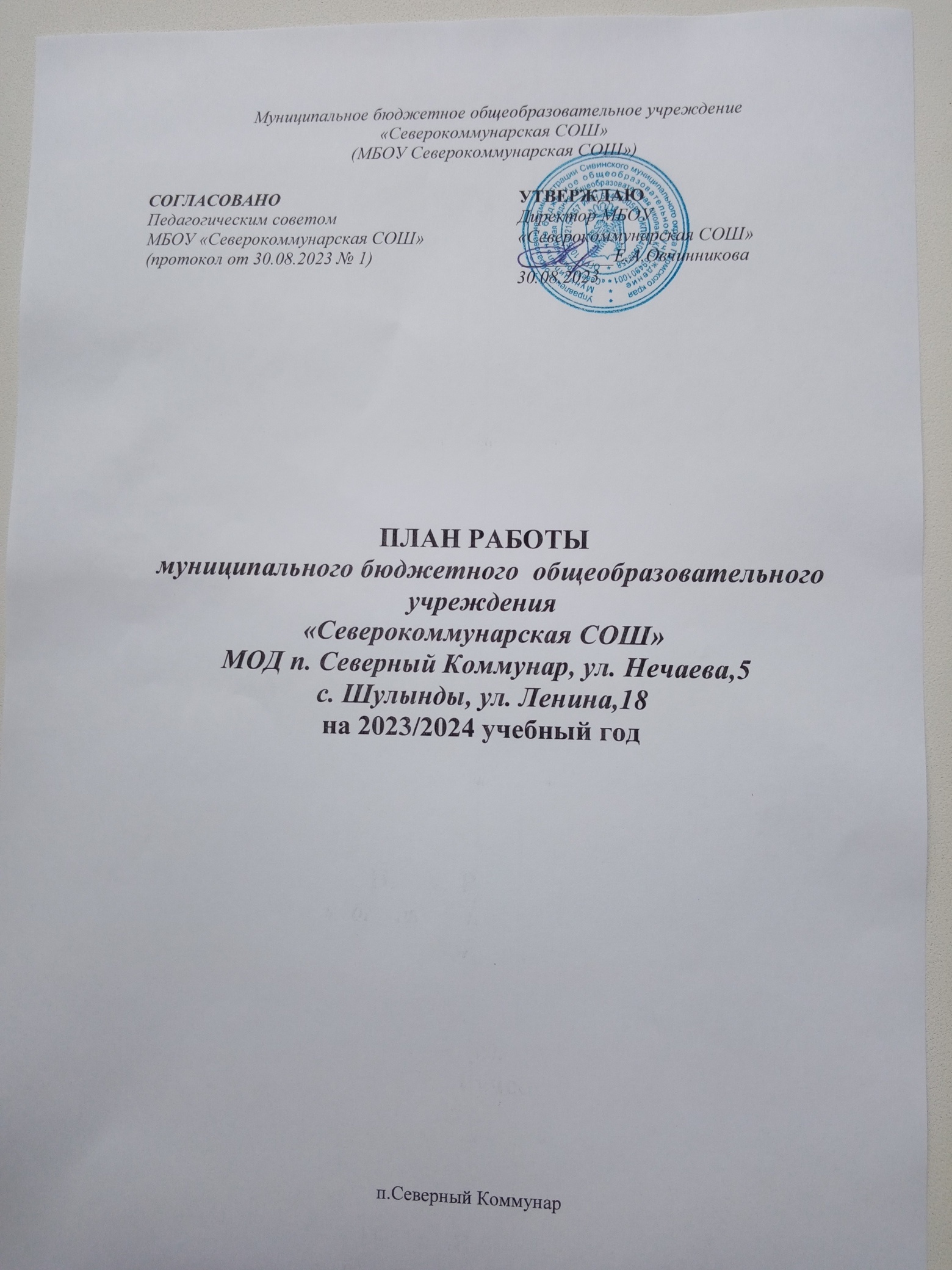 АНАЛИЗ ОБРАЗОВАТЕЛЬНОЙ ДЕЯТЕЛЬНОСТИ ОУза 2022-2023 учебный годI. ИНФОРМАЦИОННАЯ СПРАВКА Общие сведения об образовательном учреждении I. Общие сведения об образовательной организации	Муниципальное бюджетное общеобразовательное учреждение  «Северокоммунарская средняя общеобразовательная школа»,  ведёт образовательную деятельность по дошкольному образованию  по следующим адресам: -  п. Северный Коммунар, ул. С. Нечаева, 5 (отчёт в приложении № 2).- с. Шулынды, ул. Ленина, 18;Здание Детского сада построено по типовому проекту. Проектная наполняемость на 110 мест. Общая площадь здания 832 кв. м, из них площадь помещений, используемых непосредственно для нужд образовательного процесса 832 кв. м. Дошкольные группы в с. Шулунды, ул. Ленина,18 расположены в здании школы.Основным видом деятельности является реализация общеобразовательной программы дошкольного  образования ( присмотр и уход за детьми дошкольного возраста), ссылка на сайт: https://sch-severny-kommunar.siva-edu.ru/svedenija_ob_obrazovatelnoy_organizacii/obrazovanije/doshkolnoje_obrazovanije/- адаптированных образовательных программ дошкольного образования для детей с ограниченными возможностями здоровья  и детей – инвалидов (в том числе, индивидуальных программ реабилитации детей – инвалидов)Предметом деятельности Детского сада является сохранение и укрепление здоровья воспитанников, формирование общей культуры, развитие физических, интеллектуальных, нравственных, эстетических и личностных качеств, формирование предпосылок учебной деятельности.Режим работы: Рабочая неделя – пятидневная, с понедельника по пятницу. Длительность пребывания детей в группах – 10,5  часов. График работы  с 7:30 до 18:00. Выходные  дни – суббота воскресенье и праздничные дни,  установленные законодательством Российской Федерации.Детский сад  принимает детей в возрасте от 1,5 до 7 лет на основании направления, выданного управлением образования  администрации  Сивинского муниципального округа, заявления родителей.Период с 01.09.2022 г. по 10.09.2023 г. является адаптационным, в это время проводится мониторинг педагогического процесса в целях оптимизации в соответствии с возрастными и индивидуальными особенностями воспитанников. Итоги учебного года подводятся во всех возрастных группах с 15.05.2023 по 30.05.2023 (итоговый мониторинг педагогического процесса). Большинство воспитанников - 85 % проживает в п. Северный коммунар  и в с. Шулынды, 15 % − в близлежащих  населённых пунктах. Для этих обучающихся организован подвоз на школьных  автобусах.Приоритетные  задачи работы на 2022 -2023  учебный годПродолжать работу  по нравственно  - патриотическому воспитанию детей,  через включение элементов  патриотического воспитания  во все виды  детской деятельностисоставить  план мероприятий по патриотическому воспитанию на учебный годобъединить усилия дошкольного учреждения и семьи в вопросах  патриотического воспитания детей продолжить создавать в группах  предметно – развивающую среду по патриотическому воспитанию  в соответствии с ФГОС  ДО продолжить работу по знакомству с государственными символами,  включить  традицию  выноса флага РФ, и исполнения гимна РФ на тематических мероприятиях в формах доступных для дошкольниковСовершенствовать знания и умения педагогов по  развитию театрализованной деятельности детей в соответствии с возрастными особенностями.   совершенствовать  знания и умения педагогов  по использованию игровых  в том числе театрализованных технологий в работе с детьми обогащение предметно – развивающей среды, способствующей развитию игровой деятельностиразработка перспективного плана игровой деятельности в соответствии с возрастом детей3. Продолжить работу по внедрению в образовательный  процесс ДОУ  рабочей программы  воспитания в соответствии с календарным планом воспитательной работы Результативность образовательной деятельности Образовательная деятельность в Детском саду организована в соответствии с - Федеральным законом от 29.12.2012 № 273-ФЗ «Об образовании в Российской Федерации», ФГОС дошкольного образования, действующим СанПиН «Санитарно-эпидемиологические требования к устройству,  с  01.01.2021 года. Детский сад функционирует в соответствии с требованиями  СП 2.4.3648-20 «Санитарно-эпидемиологические требования к организациям воспитания и обучения, отдыха и оздоровления детей и молодежи», а с 01.03.2021 — дополнительно с требованиями  СанПиН 1.2.3685-21 «Гигиенические нормативы и требования к обеспечению безопасности и (или) безвредности для человека факторов среды обитания».Образовательная деятельность ведется на основании утвержденной основной образовательной программы дошкольного образования, которая составлена в соответствии с ФГОС дошкольного образования, с учетом примерной образовательной программы дошкольного образования, санитарно-эпидемиологическими правилами и нормативами, примерной программой воспитания с учетом недельной нагрузки. Программа ориентирована на детей дошкольного возраста  с 1,5 до 7 лет. Программа включает три основных раздела: целевой, содержательный и организационный, в каждом из которых отражается обязательная часть и часть формируемая участниками образовательных отношений.ссылка на сайт: (http://sch-severny-kommunar.siva-edu.ru/strukturnoje_podrazdelenije-_detskij_sad/svedenija_ob_obrazovatelnoj_organizacii/obrazovanije/;- адаптированных образовательных программ дошкольного образования для детей с ограниченными возможностями здоровья  и детей – инвалидов (в том числе, индивидуальных программ реабилитации детей – инвалидов)( http://sch-severny-kommunar.siva-edu.ru/strukturnoje_podrazdelenije_-_detskij_sad/svedenija_ob_obrazovatelnoj_organizacii/obrazovanije/).Все программы реализуются на государственном языке Российской Федерации – русском.Организация образовательного процесса в Детском саду осуществляется с учетом возрастных и индивидуальных особенностей воспитанников, специфики их образовательных потребностей и интересов. Воспитательно-образовательный процесс подразделяется на:-  образовательную деятельность, осуществляемую в организованной образовательной деятельности, в  организованных различных видах детской деятельности (игровой, коммуникативной, трудовой, познавательно- исследовательской, продуктивной, музыкально-художественной, чтения);-   образовательную деятельность, осуществляемую в ходе режимных моментов;-   самостоятельную деятельность детей;- взаимодействие с семьями детей по реализации основной общеобразовательной программы Детского сада. При организации образовательного процесса учитывается интеграция образовательных областей:Социально-коммуникативное развитие:  (социализация, развитие общения, нравственное воспитание, ребёнок в семье и сообществе, патриотическое воспитание, самообслуживание, самостоятельность, трудовое воспитание, формирование основ безопасности), Познавательное развитие: (развитие познавательно-исследовательской деятельности, приобщение к социокультурным ценностям, формирование элементарных математических представлений, ознакомление с миром природы), Речевое развитие: (развитие речи, приобщение к художественной литературе), Художественно-эстетическое развитие: (приобщение к искусству, изобразительная деятельность, конструктивно-модельная деятельность, музыкальная деятельность); Физическое развитие: (формирование начальных представлений о ЗОЖ, физическая культура) в соответствии с возрастными возможностями и особенностями воспитанников. Основу организации образовательного процесса составляет комплексно - тематический принцип планирования с ведущей игровой деятельностью.Программы, реализуемые в детском саду:Освоения основной образовательной программы дошкольного  образования (реализация ФГОС ДОО), ориентировано на 5-летний нормативный срок. Выводы: Реализуемые в Детском саду программы помогают наиболее полному личностному развитию воспитанников, повышают их информативный уровень и способствуют применению полученных знаний, умений и навыков в их практической деятельности, обеспечивая достаточно высокий уровень освоения образовательных областей.С 1 сентября 2023 года в соответствии с Приказом Министерства Просвещения Российской Федерации от 25 ноября 2022 г. № 1028 "Об Утверждении Федеральной образовательной программы дошкольного образования" дошкольные образовательные учреждения начнут работать по новой федеральной образовательной программе – ФОП ДО. Педагогический коллектив   на педагогическом совете был  ознакомлен с Федеральной образовательной программой дошкольного образования, С целью приведения в соответствие с ФОП ДО  основной образовательной программы ОУ, рабочих программ не позднее  1 сентября 2023 года (п. 4 ст. 3 Федерального закона от 24.09.2022 № 371-ФЗ), была разработана Дорожная  карта. Для обеспечения методической поддержки педколлектива в детском саду создана рабочая группа. Три педагога прошли курсы по разработке ФОП, также педагогические работники знакомятся с ФОП на вебинарах.Вебинар "Федеральная образовательная программа дошкольного образования: изучаем, обсуждаем, размышляем"Вебинар "Федеральная образовательная программа ДО как стратегический ориентир образовательной политики" Комплектование групп. Детский сад посещают 100 воспитанников в возрасте от 1,5 до 7 лет. В этом учебном  году в детском саду 5 детей с ОВЗ (1 ребенок – ЗПР,  2- УО, 2 - ТНР ).Общая численность воспитанников, осваивающих образовательные программы в 2022 годуВ Детском саду сформировано 6 групп,  в том числе:- пять групп  общеразвивающей  направленности в соответствии с возрастом детей;- одна группа комбинированной направленности;В том числе две  разновозрастных группы.1.2.Анализ уровня готовности детей подготовительных группк обучению в школеПо итогам 2022-2023  учебного года в школу выпускается 26 детей, что составляет 28% от общего числа воспитанников. (Подготовительные к школе группы, п Северный Коммунар – 20 детей, с. Шулынды – 6 детей )В течение учебного года воспитатели обеспечивали индивидуальный подход к каждому ребенку, заботились о его физическом и эмоциональном благополучии. Показатели развития дошкольников в образовательных областях показывают, что целевые ориентиры достигнутыМониторинг освоения образовательной программы дошкольного образования (итоговые результаты педагогической диагностики) в группах детей старшего дошкольного возраста – подготовительных к школе группах показывают уровень освоения детьми образовательной программы от 93, до 90  процентов. Сравнительный анализ результатов освоения Образовательной программы на начало и конец учебного года показал положительную динамику в освоении программных задач по образовательным областям.В   2023 году из  26 воспитанников  подготовительной группы два ребенка по заключению ТПМПК будут обучаться в коррекционной школе (оба дети – инвалиды).У большинства детей (91%) высокий и средний уровень сформированности предпосылок учебной деятельности.Результаты педагогического анализа показывают преобладание детей с высоким и средним уровнями развития при прогрессирующей динамике на конец учебного года.Уровень развития детей анализировался  по результатам педагогической диагностики.  Проводилась оценка индивидуального развития детей  дошкольного возраста в рамках  мониторинга, который  заключался в анализе освоения детьми  содержания образовательных областей: социально-коммуникативное, познавательное, речевое, художественно-эстетическое, физическое развитие. Диагностика осуществлялся в форме регулярных наблюдений педагога за детьми в повседневной жизни и в процессе непосредственно образовательной деятельности с ними.. Выявленные показатели развития каждого ребенка фиксировались  педагогами и специалистами. Фиксация показателей развития выражается в словесной  (опосредованной) форме навык :• не сформирован;• находится в стадии становления;• сформирован. (Разработаны диагностические карты освоения основной образовательной программы дошкольного образования Детского сада (ООП Детского сада) в каждой возрастной группе. Карты включают анализ уровня развития воспитанников в рамках целевых ориентиров дошкольного образования и качества освоения образовательных областей. Так, результаты качества освоения ООП Детского сада по образовательным областям на конец  2022 учебного года выглядят следующим образом: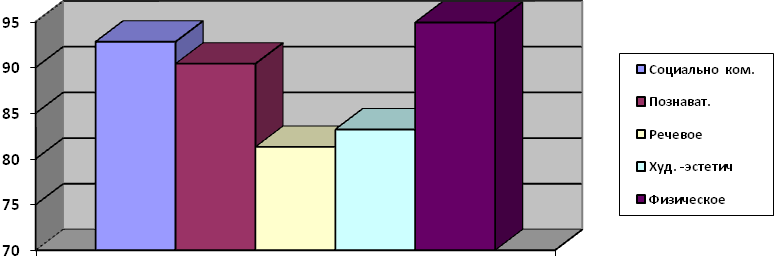 Освоение образовательной программы воспитанниками: 91,8 %. Повысился Выполнение ООП за 3 годаОбщий уровень освоения образовательной программы показал, что наблюдается небольшая положительная  динамика  освоения детьми ООП в сравнении с 2021  учебным годом (90,5 %). Повышение уровня освоения ООП на 1,3 %Наиболее высокие показатели получены по образовательным областям:- Физическое развитие: 91,3 %- Социально – коммуникативное развитие: 94 %- Познавательное развитие: 94%Ниже среднего по детскому саду результаты по образовательным областям:- Художественно – эстетическое : 89 %- Речевое развитие: 85%.Причинами снижения уровня освоения ООП мы считаем:- пропуски детьми без причины и по болезни;- не все дети  вновь принятые в детский сад в течение  учебного года освоили полностью образовательную программутивности образовательной работы с детьми.1.3.Участие воспитанников в различных мероприятияхВ 2022- 23 году воспитанники детского сада активно участвовали в  конкурсах различного уровня. Особенно активно в конкурсах познавательно и художественно – творческого направления.Вывод: В течении учебного года дети с педагогами активно участвовали во многих конкурсах муниципального и всероссийского уровня как  очно, так и дистанционно.   Во многих  конкурсах дети занимали призовые места, что говорит о качественной работе педагогов по подготовке детей к участию в конкурсах.1.4.Развитие и укрепление материально-технической базы  в 2022--2023 учебном году.      В Детском саду сформирована материально-техническая база для реализации образовательных программ, жизнеобеспечения и развития детей. Материально-технические условия соответствуют требованиям, определяемым в соответствии:- с действующими санитарно-эпидемиологическими правилами и нормативами;- с правилами пожарной безопасности;- с возрастом и индивидуальными особенностями развития детей;- оснащенность помещений развивающей предметно-пространственной- требованиями к материально-техническому обеспечению программы(учебно-методический комплект, оборудование, оснащение (предметы). В Детском саду оборудованы помещения:− групповые помещения – 6;− кабинет старшего воспитателя – 1;− методический кабинет – 1;− музыкальный зал – 2;-  спортивный зал – 1;− пищеблок – 1;− прачечная – 1;− медицинский кабинет – 1;− ИЗО – студия;-  кабинет учителя – логопеда.- игровые площадки для прогулки – 6;- спортивная площадка – 1. Для укрепления здоровья и физического развития детей в ДОУ имеется:- Спортивный зал - Медицинский блок (процедурный кабинет, изолятор, кабинет медицинского персонала);- Оборудована спортивная  площадка;- 6  прогулочных площадок.Для  художественно-эстетического развития имеется:- два музыкальных зала;- В холле расположена выставочная галерея для творческих работ детей.- ИЗО - студияИмеются специальные помещения для коррекционной работы с детьми:- Кабинет учителя-логопеда;- Кабинет педагога - дефектологаВ образовательном учреждении имеется выход в Интернет, факс, копировальная техника, три ноутбука, цветной принтер формата А4, черно-белый принтер формата А4,  ламинаторы.В методическом кабинете для реализации основной общеобразовательной программы имеется наглядно-демонстрационный материал по основным направлениям развития в соответствии с ФГОС ДО. Создан фонд научно-методической и детской литературы, фонотеки, DVD и видеотеки. В кабинете для педагогов имеется доступ к информационным системам и информационно-телекоммуникационным сетям (4 выхода).ОУ оснащен современным оборудование для исследовательской и опытно-экспериментальной деятельности: конструктор LEGO,  3 проектора с переносными экранами. В 2022- 23 учебном   году  продолжалась  работа по укреплению, сохранению материально-технической базы детского сада, приобретено оборудование для занятий по физической культуре. За счёт субсидий по госстандарту были приобретены игрушки, конструкторы, канцтовары.  Поступившие финансовые средства рационально использовались для укрепления материально-технической базы и улучшения условий пребывания детей в Детском саду Результаты тематических проверок готовности Детского сада к учебному году положительные. Нарушений со стороны хозяйственной деятельности не выявлено, определены перспективы развития материально-технической базы, улучшения труда работников. При подготовке к новому учебному году проведены следующие работы:– сделан косметический ремонт в групповых ячейкахВ течении учебного года полностью заменена система АПС.Материально-техническое состояние Детского сада и территории соответствует действующим санитарным требованиям к устройству, содержанию и организации режима работы в дошкольных организациях, правилам пожарной безопасности, требованиям охраны труда.. Наличие информации на сайте ОУ или другом электронном ресурсе для детей, родителей (законных представителей), педагогов (он-лайн консультации, задания, видеоролики и др.) с указанием ссылок; Информирование участников образовательного процесса и общественности по ключевым позициям введения ФГОС ДО осуществляется на  сайте  МБОУ «Северокоммунарская СОШ»Размещен на сайте МБОУ  результаты самообследования, Программа развития, образовательная программа, адаптированные программы и другие материалы В детском саду работает Группа вВКонтакте «МБОУ Северокоммунарский детский сад» -https://vk.com/club62205661, в которой педагоги выкладывают различные материалы для родителей и детей ( консультации, видеоролики, организуют онлайн – конкурсы, такие как конкурс чтецов, рисунков, поделок ), участвуют в акциях и проектах и др.1.5 Работа с кадрами: Детский сад укомплектован педагогами на 93 процента согласно штатному расписанию (имеется вакансия – 0,5 ставки учителя – логопеда, 0,25 ставки педагога – психолога)  В детском саду работают   квалифицированные  специалисты: старший воспитатель -1 , 7 воспитателей,  1 - музыкальный руководитель,  1 - учитель-логопед, 1- учитель – дефектолог, из них  - 9 основных работников, 1 внутренний совместитель (учитель – логопед 0,5 ставки), 1 внешний совместитель (музыкальный руководитель). Все педагоги имеют педагогическое образование.Данные по стажу педагогов (педагогическому).Данные по образованию педагогов.Результаты аттестации педагогов.Из таблицы видно, что в Детском саду работают 2 педагога с высшей  квалификационной  категорией, что составляет 18 % от общего числа педагогов, 6 педагога аттестованы на соответствие занимаемой должности, что составляет 64 %,  и три педагога не имеют категории, что составляет 27 % от общего числа педагогов. Не имеют категории  Конева С.А. – воспитатель, Петухова Н.Н.- воспитатель, Богданова Л.Н. – воспитатель.  У педагогов нет нужного стажа работы для прохождения аттестации. Хорошим показателем является то, что 45 % педагогов имеют высшее педагогическое образование, стало больше молодых специалистов. Сто процентов педагогических работников прошли курсы в количестве 72 часа за последние три года, в тои числе три педагога курсы по организации работы с детьми ОВЗ. Все это свидетельствует об эффективной работе с педагогическими кадрами.1.5.1.Результаты участия педагогов в конкурсах. В течение 2022 – 23 учебного  года педагоги Детского сада приняли участие в районных, зональных, региональных, федеральных, международных конкурсах100% педагогов прошли курсы повышения квалификации Вывод: Педагоги Детского сада постоянно повышают свой профессиональный уровень, эффективно участвуют в работе методических объединений, делятся своим опытом, знакомятся с опытом работы своих коллег и других дошкольных учреждений. Все это в комплексе дает хороший результат в организации педагогической деятельности и улучшении качества образования и воспитания дошкольников1.5.2.Обобщение опыта работы педагога Участие педагогов в конференциях, семинарах, марафонах, мастер-классах и т.д.Данные по открытым  показам ООД.Деятельность педагогического коллектива, направленная на реализацию приоритетных направлений образованияВ течение учебного года педагоги участвовали в работе РМО педагогов с целью повышения своей профессиональной компетентности и обменом педагогического опыта. Педагоги Детского сада постоянно повышают свой профессиональный уровень,  эффективно участвуют в профессиональных конкурсах (1 педагога в конкурсе «Учитель года – 2022»), знакомятся с опытом работы своих коллег и других дошкольных учреждений, а также занимаются самообразованием  (у 90 % педагогов составлены планы работы по самообразованию). В детском саду есть педагоги активно участвующие в дистанционных вебинарах,  мастер - классах и семинарах по различным темам на ЭОР.. Все это в комплексе дает хороший результат в организации педагогической деятельности и улучшении качества образования и воспитания дошкольников.1.6. Сведения о воспитанниках Детского сада.1.6.1. Контингент воспитанников.1.6. Анализ уровня здоровья                 Одной из приоритетных задач работы Детского сада в течение нескольких лет является – сохранение и укрепление здоровья детей.        Основными формами работы, направленными на охрану и укрепление здоровья детей, являются профилактические мероприятия (с письменного согласия родителей, законных представителей).- плановые осмотры специалистов; - плановая вакцинация;- оптимизация режима  двигательной активности в помещении и на прогулке; - соблюдение режима проветривания;- соблюдение требований к максимальной учебной нагрузке;- формирование навыков здорового образа жизни;- профилактические закаливающие процедуры:-  водное закаливание при обширном умывании и мытье ног прохладной водой в тёплый период года;- солнечные ванны и соблюдение питьевого режима в летний период;- воздушные ванны, бодрящая гимнастика после сна;- хождение по массажным дорожкам  с целью профилактики плоскостопия;- облегчённая одежда детей в группе и на занятиях физкультурой и другие.         Все перечисленные  мероприятия способствуют  укреплению иммунитета у детей, улучшению сопротивляемости организма, выработке и закреплению гигиенических навыков и привычек, что особенно актуально в новых условиях и, как следствие, привело к  значительному уменьшению количества случаев заболевания, их продолжительности и тяжести протекания.. На уровень заболевания детей большое значение оказывает общий уровень физического развития детей, который определяется по группам здоровья. Распределение воспитанников ДОО по группам здоровьяИсходя из полученных данных о показателях здоровья детей, можно сделать вывод, что большинство детей имеют II группу здоровья и основную физкультурную группу. Однако имеются 18 детей с III группой здоровья, и 4 ребенка с IV группой здоровья, но, не смотря на это, всем им установлена основная физкультурная группа. У многих детей выявлен кариес и плоскостопие.Мониторинг состояние здоровья за последние три  года показал качественную работу коллектива в данном направлении.2020-2021 г. -5,4% - заболеваемость снизилась на 1,1 %;2021-2022 г. -9,8% - заболеваемость повысилась на 4,4 %;2022 -2023 г.-9,0 % - заболеваемость снизилась на 0,8 %;Посещаемость -21 /22 годПосещаемость -22 /23 годЗаболеваемость- 22 годЗаболеваемость- 23 годПроизошло небольшое снижение  заболеваемости по ОРВИ ( очень частые случаи повторных заболеваний, ребенок со справкой приходит в детский сад и через 2-3 дня заболевает вновь). Самая низкая заболеваемость в старшей группе, самая высокая во второй младшей группе        Для детей в группах были организованы тематические развлечения по правильному питанию, квесты ко Дню Здоровья , беседы, игровые ситуации, дидактические и сюжетно – ролевые игры.          Детский сад осуществляет пропаганду здорового образа жизни среди родителей, через онлайн – консультации, стенды, выставки. Проводится мониторинг здоровья, закаливающие, общеукрепляющие и коррекционно-оздоровительные мероприятия. Большинство воспитателей проводят работу по  профилактике плоскостопия и нарушений осанки; с детьми проводились здоровьесберегающие упражнения: самомассаж, пальчиковая гимнастика, дыхательная гимнастика, релаксация. Во всех возрастных группах использовались массажные коврики, дорожки и оборудование уголков мелкой моторики для стимуляции аккупунктурных зон стоп и кистей рук. В течение года строго соблюдался режим дня и все санитарно-гигиенические требования к пребыванию детей в Детском саду. Проведены тематические контроли по подбору и расстановке мебели в соответствие с ростом детей, организации питания детей в группах, калорийности пищи, выполнению норм питания. Согласно плану проводились медицинское, педагогическое и психологическое обследования воспитанников, подтвердившие положительную динамику развития каждого ребенка. Сохранение и укрепление детского организма невозможно без сбалансированного, полноценного, рационального питания детей. В детском саду соблюдаются все требования к правильной организации детского питания: на основании положения и требований СанПиН разработано 10-дневное меню с учетом потребностей детского организма в основных пищевых веществах, выполнения натуральных норм и калорийности. Имеются технологические карты приготовления блюд, документация по питанию, которая ведется по форме и своевременно заполняется. В рационе питания широко используются продукты с повышенной пищевой и биологической ценностью, ассортимент блюд и кулинарных изделий по технологии приготовления соответствуют научно обоснованным гигиеническим требованиям к питанию детей дошкольного возраста. Ежедневно дети получают необходимое количество белков, жиров, углеводов, проводится витаминизация третьего блюда. Меню включает разнообразный ассортимент первых, вторых овощных блюд, салатов. В рационе ежедневно присутствуют свежие овощи, зелень, фрукты, соки, витаминизированные напитки. Вопрос организации питания в детском саду находится под постоянным контролем бракеражной комиссии. Таким образом, основная доля питания дошкольников происходит в Детском саду, обеспечивая правильное организованное, полноценное, сбалансированное питание. Детский сад в значительной мере гарантирует нормальный рост и развитие детского организма, оказывает существенное влияние на иммунитет ребенка, повышает его работоспособность и выносливость, создает оптимальные условия для полноценного всестороннего развития. Стоимость питания (в расчете на 1 воспитанника в день) в 2023 г составила в  111 руб./день, для воспитанников до 3 лет – 91 рубельУдовлетворенность родителей организацией питания по результатам анкетирования составляет 92,5 %. Благодаря систематической работе педагогов и организованным мероприятиям по закаливанию детей в Детском саду не отмечено вспышки инфекционных заболеваний. Была разработана циклограмма двигательной активности детей в течение дня для каждой возрастной группы.  Вышеприведенные данные позволяют сделать вывод о наличии целенаправленной и планомерной оздоровительной, физкультурной и профилактической работы, проведенной в течение 2022- 23  учебного года. в детском саду заболеваемость простудными заболеваниями среди воспитанников снизилась, не было случаев травматизма, два раза первая младшая группа была закрыта на карантин. В основном болеют дети младшего возраста, что связано с адаптацией детей , щадящим режимом закаливания.. Вывод: необходимо продолжать работу по оздоровлению воспитанников в ДОУ путем организации совместных спортивных праздников с родителями, пропаганды здорового питания и здорового образа жизни. Пополнить уличное спортивное оборудование.Так же в ДОУ с целью обеспечения полноценного отдыха и оздоровления детей в летний период была организованна летняя оздоровительная кампания. На летний оздоровительный период был составлен план работы, при составлении которого большое место отводилось  подвижным и спортивным играм, эстафетам и согласно которого вся основная деятельность детей была вынесена на улицу. В течение этого периода систематически проводились игры с водой и песком, организовывались наблюдения и труд в природе. Много внимания уделялось организации самостоятельной художественной деятельности дошкольников, работе с природным материалом. Праздники, развлечения, конкурсы, соревнования проводились регулярно согласно плана на летний оздоровительный период. В меню был включен второй завтрак (соки, фрукты).. Кроме того систематически осуществлялся контроль за соблюдением питьевого режима, закаливающих мероприятий, за качеством продуктов, условиями их хранения и приготовлением. В течение лета в ДОУ не зарегистрировано ни одного случая инфекционных заболеваний, отравления и травм. За летний период в ДОУ оздоровилось 45 детей.  Необходимо продолжать работу: -  по индивидуальной физкультурно-оздоровительной работе с часто болеющими детьми;-  работу по снижению количества детей с плоскостопием и кариесом; -   по снижению уровня пропусков без уважительной причины, -  по активизации приема детей в младшие группы в летнее время с целью минимизации простудных заболеваний в период адаптации.1.7. Характеристика дополнительного образования.Образовательное учреждение оказывает дополнительные     образовательные услуги в соответствии   с уставом ОУ. Организуя данную работу, мы учитываем запросы и пожелания родителей. На бесплатной основе в детском саду  работают следующие кружки:Работа кружков была организована  с учетом мнения родителей во время проведения анкетирования, все кружки проводятся во второй половине дня. Кружки посещают все дети  из «Группы риска»  и  СОП, а также дети из неполных семей. В кружках задействовано 47 процентов воспитанников Детского сада. Занятия проводятся 1 раз в неделю, во вторую половину дня с детьми старшего дошкольного возрастаДополнительных платных услуг детский сад не предоставляет.Работа с детьми в течение года проводилась систематически, планомерно, согласно установленного графика по дополнительным общеобразовательным  программам дополнительного образования. Программа кружка «Букваренок »  была направлена на развитие у детей активной речевой деятельности, правильному звукопроизношению, словотворчеству, способствовала речевому развитию, формированию навыков умственной деятельности, что сказалось на качественной подготовке детей к успешному обучению в школе. Деятельность кружка «Веселый каблучок», организованного педагогом  Коньковой Л.И., способствовала развитию опорно-двигательного аппарата, формированию навыков выразительности движений, самовыражения в танцевальных формах и раскрепощенности движений; содействовала всестороннему развитию личности дошкольника средством хореографии, развитию их творческих способностей. В течение года были разучены и представлены родителям следующие хореографические композиции: «Танец с табуретками», «Танец с полотнами», «Карапузики», «Спецназ». Свою деятельность коллектив «Веселый каблучок» представлял на районном конкурсе юных талантов «Радуга талантов» в номинации «Хореография», «Здравствуй детство» и на концертах в КДЦ.  С сентября дети средней группы под руководством воспитателя Чурсовой Н.М. начали заниматься в кружке по экспериментированию. Еженедельно дети ставили опыты, проводили наблюдения, фиксировали полученные результаты в Дневнике наблюдений. Особенно детей захватили опыты с водой и магнитом. Экспериментирование развивает у детей любознательность, наблюдательность, волевые качества.Вывод: 1. В этом учебном году сохранилось количество семей принимающих участие в  конкурсах, проектах, акциях.            2. Количество детей и родителей, участвующих в мероприятиях различного уровня                  не уменьшилось, повысилась результативность  участия детей в конкурсах;           3. В Детском саду стабильно высокая  востребованость и посещаемость кружков.Вывод: В течении учебного года дети с педагогами активно участвовали во многих конкурсах муниципального и всероссийского уровня как очно, так и дистанционно.  Почти во всех конкурсах дети занимали призовые места, что говорит о качественной работе педагогов по подготовке детей к участию в конкурсах1.10. Результаты освоения образовательной программы Уровень развития детей анализируется по итогам педагогической диагностики. Формы проведения диагностики:− анализ продуктов детской деятельности ;− диагностические срезы;− наблюдения, итоговые занятия.Разработаны диагностические карты освоения основной образовательной программы Детского сада (ООП Детского сада) в каждой возрастной группе. Карты включают анализ уровня развития целевых ориентиров детского развития и качества освоения образовательных областей.1.8.Педагогическая диагностика в 2022 -23 году  проводилась на конец и начало учебного года, результаты отслеживались на группах, для организации образовательной деятельности, составления перспективных планов и образовательных маршрутов на 22-23 учебный год. У всех детей наблюдается положительная динамика. В условиях детского сада индивидуальный учет результатов освоения воспитанниками образовательных программ осуществляется во всех возрастных группах по следующим направлениям развития и образования детей в соответствии с федеральным государственным образовательным стандартом дошкольного образования:социально-коммуникативное развитие; познавательное развитие; речевое развитие; художественно-эстетическое развитие; физическое развитие. Карты включают анализ уровня развития целевых ориентиров детского развития и качества освоения образовательных областей. Так, результаты качества освоения ООП Детского сада по образовательным областям на конец  2022 учебного года выглядят следующим образом:Освоение образовательной программы воспитанниками: 90,6%Выполнение ООП по возрастным группамОбщий уровень освоения образовательной программы показал, что наблюдается небольшая отрицательная динамика  освоения детьми ООП в сравнении с 2022  учебным годом (90,8%).Снижение уровня освоения ООП на 0,3%Наиболее высокие показатели получены по образовательным областям:- Физическое развитие: 94,1%- Социально – коммуникативное развитие: 92,4,%- Познавательное развитие: 90%Ниже среднего по детскому саду результаты по образовательным областям:- Художественно – эстетическое : 87%- Речевое развитие: 82%. (подготовительная)Причинами снижения уровня освоения ООП мы считаем:- пропуски детьми без причины и по болезни;- не все дети  вновь принятые в детский сад в течение  учебного года освоили полностью образовательную программуМониторинг освоения образовательной программы дошкольного образования (итоговые результаты педагогической диагностики) в группах детей старшего дошкольного возраста – подготовительных к школе группах показывают уровень освоения детьми образовательной программы от 95,6 до 96,5 процентов. Сравнительный анализ результатов освоения Образовательной программы на начало и конец учебного года показал положительную динамику в освоении программных задач по образовательным областям.В   2023 году  21 воспитанник  подготовительной группы перешел на вторую ступень обучения и поступили в 1 класс (из них 2 ребенка –инвалида и два ребенка с  ОВЗ).У большинства детей (91%) высокий и средний уровень сформированности предпосылок учебной деятельности: - у детей сформирован познавательный интерес к приобретению новых знаний, мотивация к обучению в школе выше среднего,- дети умеют работать в соответствии с фронтальной инструкцией (удержание алгоритма деятельности), - умеют самостоятельно действовать по образцу и осуществлять контроль, - обладают определенным уровнем работоспособности,- умеют распределять и переключать внимание, у многих высокий уровень работоспособности, темпа, развит   самоконтроль.Вывод: Результаты педагогического мониторинга показывают преобладание детей с высоким и средним уровнями развития при прогрессирующей динамике на конец учебного года, что говорит о результативности образовательной деятельности в Детском саду.1.9. Организация коррекционной работыЦелью коррекционной работы  с  детьми с особыми возможностями здоровья является – обеспечение коррекции недостатков в физическом и (или) психическом развитии различных категорий детей с ограниченными возможностями здоровья и оказания помощи детям этой категории в освоении адаптированной  общеобразовательной программы..Целью коррекционной работы  с  детьми с особыми возможностями здоровья является – обеспечение коррекции недостатков в физическом и (или) психическом развитии различных категорий детей с ограниченными возможностями здоровья и оказания помощи детям этой категории в освоении адаптированной  общеобразовательной программы. 	В этом учебном  году в детском саду 5 детей с ОВЗ (1 ребенок – ЗПР,  2- УО, 2 - ТНР ). В детском саду  для этих детей разработаны АООП . С детьми работают узкие специалисты: учитель - логопед, педагог - дефектолог (составлены рабочие программы). Все дети посещали группу комбинированной направленности.  Четыре педагога,  работающие с детьми ОВЗ прошли курсы повышения квалификации.Задачи коррекционной работы:- выбор и реализация образовательного маршрута в соответствии с особыми образовательными потребностями ребёнка;- преодоление затруднений в освоении образовательной программыСписок  обучающихся  с  ОВЗСписок обучающихся с умственной отсталостью.  Основу коррекционной работы составляют следующие принципиальные положения:- коррекционная работа включается во все направления деятельности ДОУ;- все специалисты и воспитатели осуществляют коррекционную работу.	Коррекционная работа включается во  время, отведенное на: -  образовательную деятельность, осуществляемую в процессе организации различных видов детской деятельности (игровой, коммуникативной, трудовой, познавательно-исследовательской, продуктивной, музыкально-художественной, чтения) с квалифицированной коррекцией недостатков в физическом и (или) психическом развитии детей; - индивидуальная образовательная деятельность с квалифицированной коррекцией недостатков в физическом и (или) психическом развитии детей, осуществляемую  специалистами Детского сада; - коррекционная работа во время режимных моментов; - взаимодействие с семьями детей по реализации основной общеобразовательной программы дошкольного образования для детей с ограниченными возможностями здоровья.Три раза в год специалистами Детского сада  проводится диагностика, на основе которой составляется и корректируется индивидуальный маршрут  развития ребенка. В ОУ, для занятий с детьми ОВЗ оборудован  кабинет учителя – логопеда, в котором имеются различные функциональные зоны, он оснащен логопедическим оборудованием, новой мебелью, различным игровым оборудованием, методическими пособиями и литературой.Несмотря на то, что площадь кабинета небольшая, в нем выделены различные функциональные зоны, которые позволяют максимально эффективно использовать имеющееся пространств:Зона коррекции звукопроизношения;	Рабочая зона учителя-логопеда;Учебно-образовательная зона;Зона игрового сопровождения;Зона развития мелкой моторики;Зона хранения дидактического и методического материала; Также в ОУ для коррекционной работы используется ИЗО – студия, где дети имеют возможность проявить свое творчества, реализовать свои замыслы, получить продукт деятельности. Специалисты, работающие с детьми ОВЗ:Все специалисты прошли курсовую подготовку по организации работы с детьми ОВЗ.Выводы: Все дети с ОВЗ закончили учебный год с положительной  динамикой  освоения программы (от 14% - 27%).1.10.Анализ выполнения годовых задач В 2022-2023  уч. году Детский сад работал  над  следующими  годовыми задачами : Инновационные содержательные линии:  1.11 Система работы с родителями Социальными заказчиками деятельности  образовательного  учреждения являются, в первую очередь, родители воспитанников. Поэтому коллектив ДОУ стремится создавать доброжелательную, психологически комфортную атмосферу, в основе которой лежит система взаимодействия с родителями,  нацеленная на партнёрское взаимодействие. Использует такие формы работы как родительские встречи, проекты, совместные праздники, круглые столы, анкетирование, конкурсы, а также консультации, методические материалы, конкурсы ВКонтакте, для этого в учреждение создана группа, Северокоммунарский детский сад, в которой 360 участников, также у педагогов выкладывается информация в беседках, сообществах групп  и т.д. Выяснение потребностей родителей коллектив ДОУ осуществляет на основе результатов изучения контингента родителей,  их анкетирования. Данные сведения позволяют  нам определить направления деятельности ДОУ по удовлетворению запросов родителей, в этом году по запросам родителей мы дополнительно организовали работу по трем направлениям:речевое развитие детей;художественно- эстетическое развитие;робототехника.Использовали такие формы работы как кружковая работа, консультации, создание развивающей среды, применение различных форм закаливания. Использование дидактических, спортивных, сюжетно – ролевых игр. Педагоги продолжили работу по  разработке и реализации проектов как долгосрочные, так и краткосрочные, КОПов, организовывали квест –игры, защиты проектов в форме праздников с применением игровых технологий.  В нашем учреждении накоплен значительный опыт организации сотрудничества с родителями в целях повышения эффективности воспитания и развития детей. Старший воспитатель, воспитатели и другие педагоги совершенствуют содержание и формы работы с родителями, стремясь добиться органичного сочетания воспитательных воздействий на ребенка в дошкольном учреждении и в семье, обеспечить всестороннее развитие личности1)      Консультативный материал для Школы родителей будущих первоклассников2)      Групповые уголки для родителей: наглядный информационный материал, папки-передвижки, папки консультаций3)      В рабочих программах запланированные мероприятия по работе с родителями4)      Протоколы групповых родительских встреч.    Хочется отметить, что наше учреждение проводит различные конкурсы: поделки из природного и бросового материала , природоохранную акцию «Зеленая ёлочка – живая иголочка», выставка военной техники и др. в которых родители принимают активное участие. Использовали такие формы работы защиты проектов в форме праздников с применением игровых технологий, такие как : «Первая буква моего имени», «Животные Пермского края», «Первоцветы- посланники весны» - дети совместно с родителями готовят проекты, затем защищают их, защита проходит в праздничной обстановке.  Активно привлекались родители к совместной деятельности. Совместно организованы праздники: «День здоровья», «Мама, папа, я – спортивная семья», «Защитники Отечества», «День матери», «Масленица» и т. д. Родители готовили для детей костюмы на конкурсы, разучивали тексты для участия в постановках, такие как «Маленькие любители природы», агитбригады «Перекресток 2021», «Горячие сердца».В каждой группе организованы тематические встречи, родители активно работали в Групп ВК, -https://vk.com/club62205661 беседках выполняли предложенные задания, участвовали в конкурсах..Пропаганда педагогических знаний ведется через систему наглядной информации. В групповых уголках для родителей помещаются консультативные материалы по всем разделам программы и в соответствии с годовым планом ОУ, имеются подборки методических рекомендаций. В течение года специалистами и администрацией ОУ проводятся индивидуальные консультации с родителями.В этом году педагоги использовали  информационные  формы и методы работы с семьей, а также через участие семей и  детей в различных онлайн – конкурсах. Родители (законные представители) совместно  с детьми принимали активное участие в акциях, посвященных 76-летию Победы:акция «Георгиевская лента»,акция «Окна Победы» акция «Бессмерный полк» акция «Стена памяти»  Родители (законные представители) совместно с детьми приняли активное участие в конкурсах «Пасхальная радость»,  конкурсе стихов  «Мама солнышко мое, а я - ее подсолнушек», изготавливали новогодние поделки, активно участвовали в проекте «Сохраним семью – сбережем Россию». II. Приоритетные  задачи работы на 2023-2024  учебный год Пояснительная запискаЦЕЛИ ДЕЯТЕЛЬНОСТИ ДОУ НА ПРЕДСТОЯЩИЙ УЧЕБНЫЙ ГОДПо итогам анализа деятельности детского сада за прошедший учебный год, с учетом направлений программы развития детского сада и изменений законодательства, необходимо:Обеспечить единое образовательное пространство воспитания и развития детей от рождения до поступления в общеобразовательную организацию, обеспечивающее ребенку и его родителям (законным представителям), равные, качественные условия дошкольного образования, вне зависимости от места и региона проживания.Продолжить совершенствовать материальную базу, чтобы гарантировать охрану и укрепление физического и психологического здоровья, эмоционального благополучия воспитанников при обучении по образовательным программам дошкольного образования. Продолжить формировать у воспитанников и родителей представление о важности профессии педагога, ее особом статусе, повысить профессиональный уровень педагогических работников.Повысить информационную безопасность воспитанников.ЗАДАЧИ ДЕЯТЕЛЬНОСТИ ДОУ НА ПРЕДСТОЯЩИЙ УЧЕБНЫЙ ГОДДля достижения намеченных целей необходимо выполнить:обеспечить методическое сопровождение реализации основной образовательной программы дошкольного образования;организовать использование единой образовательной среды и пространства;повысить компетенции педагогических работников в вопросах применения федеральной образовательной программы дошкольного образования (далее – ФОП);обеспечить контроль эффективности внедрения ФОП;модернизировать развивающую предметно-пространственной среду и развить качественную и доступную образовательную и творческую среду.организовать мониторинг в части анализа материально-технического обеспечения образовательной деятельности, создании современной развивающей предметно-пространственной среды;создать условия для полноценного сотрудничества с социальными партнерами для разностороннего развития воспитанников;сформировать у участников образовательных отношений представления о важности труда, значимости и особом статусе педагогических работников и наставников;обеспечить условия для формирования основ информационной безопасности у воспитанников в соответствии с возрастом через все виды детской деятельности в соответствии с ФГОС ДО;наладить согласованное взаимодействие с родителями (законными представителями) в целях повышение грамотности воспитанников по вопросам информационной безопасности;2. Работа с кадрами2.1. Аттестация педагогических работников2.2.Рассатановка педагогических кадров2.3.  Повышение квалификации педагогических работниковПлан организационных мероприятий в рамках проведения Года педагога и наставника3.ОРГАНИЗАЦИОННАЯ И МЕТОДИЧЕСКАЯ ДЕЯТЕЛЬНОСТЬ3.1. Методическая работаПлан основной методической деятельности. Обновление документации3.4. Консультации для педагогических работников 3.4.3. Педагогические советы3.5. Контроль и оценка деятельности3.5.1. Внутрисадовский контроль3.5.2. Внутренняя система оценки качества образования3.6. Внешний контроль деятельности детского сада4. ВОСПИТАТЕЛЬНАЯ И ОБРАЗОВАТЕЛЬНАЯ ДЕЯТЕЛЬНОСТЬ4.1. Реализация дошкольной образовательной программы4.1.2. Реализация дополнительных общеразвивающих программ4.1.3. Праздники4.1.3. Выставки и конкурсы4.2. Работа с семьями воспитанников4.2.1. Общие мероприятия Взаимодействие4.2.2. График родительских собраний4.3.План мероприятий по осуществлению преемственности детского сада и школы4.4 Перспективный план работы с заинтересованными организациями4.5. МЕДИЦИНСКОЕ СОПРОВОЖДЕНИЕ ОБРАЗОВАТЕЛЬНОГО ПРОЦЕССА, ОЗДОРОВИТЕЛЬНАЯ РАБОТА С ДЕТЬМИ 
4.6. Административно – хозяйственная деятельность4.6.1. Мероприятия по выполнению (соблюдению) требований санитарных норм и гигиенических нормативов4.6.2. Мероприятия по формированию развивающей предметно-пространственной среды4.6.3. Антитеррористическая защищенность4.6.4. Пожарная безопасностьПРИЛОЖЕНИЕ к годовому плану работыПриложение №1 План программы по профилактике и коррекции семейного неблагополучия «От сердца к сердцу»ЛИСТ ОЗНАКОМЛЕНИЯС планом работы Муниципального бюджетного дошкольного образовательного учреждения «Детский сад № 1» на 2023/2024 учебный год, утвержденным заведующим 25.08.2023, ознакомлены:Наименование образовательной 
организацииМуниципальное бюджетное общеобразовательное учреждение «Северокоммунарская  средняя общеобразовательная школа», дошкольные группы находятся по месту образовательной деятельности:-  п. Северный Коммунар  ул. Нечаева,5- с. Шулынды ул. Ленина,18РуководительОвчинникова Елена АркадьевнаАдрес организации617252, Пермский край, Сивинский район, п. Северный Коммунар, ул. Нечаева,5617, Пермский край, Сивинский район, с. Шулынды, ул.Телефон, факс83427723206,  834277 23404Адрес электронной почтыfsk1-siva@mail.ru ;  mdou_fsk@mail.ruАдрес сайтаУчредительУправление образования администрации  Сивинского муниципального округаДата создания1959 годЛицензияОт 28.10.2019 г. № 6541, серия 59 ЛО1  № 0004503Свидетельство о государственной 
аккредитацииОт 20.01.2020 № 182, серия 59 АО1 № 0001515; срок действия: до 10 июня 2027 годаВиды программПрограммы и технологии Автор программыГруппыБазисное образование (обязательная часть) 1.Основная образовательная программа МБОУ «Северокоммунарская СОШ» дошкольное образование2.Комплексная образовательная программа дошкольного образования «Детство» 3. Примерная программа воспитанияАсмолов А.Г. Волосовец Т.В. Т.И. Бабаева, А.Г. Гогоберидзе, О.В. Солнцева Все возрастные группыАвторская программа художественного воспитания, обучения и развития детей 2-7 лет. «Цветные ладошки» И.А. Лыкова Все возрастные группы Авторская программа музыкального воспитания дошкольников «Ладушки» И.М. Каплунова И.А. Новоскольцева Все возрастные группы Часть, формируемая участниками образовательного процесса(парциальные программы )Программа экологического воспитания «Пермский край – мой родной край» А.М. Федотова Подготовительная  группаАвторская программа физического воспитания «Будь здоров, дошкольник!» Т.Э. Токаева Все возрастные группы Авторская программа «Дорогою добра» Л.В. КоломийченкоСтаршая группаРобототехникаСтаршая группаНазвание образовательной программыЧисленность обучающихсяОсновная образовательная программа дошкольного образования95Адаптированные образовательные программы 5Возрастные группыЧисленность обучающихсяМладшая разновозрастная ( Шулунды)10Первая младшая группа17Вторая младшая группа20Старшая группа19Подготовительная группа21Старшая разновозрастная (Шулынды)13Итого100 Социально-коммуникативное развитие Познавательное развитие Речевое развитие Художественно-эстетическое развитие Художественно-эстетическое развитие Физическое развитие В – 72 % С – 28 % Н – 0% В – 83% С – 17% Н – 0 % В – 77% С – 23% Н – 0 % В – 77% С – 23% Н – 0 % В – 82% С – 18% Н – 0 % В – 87% С – 13% Н – 0 №Наименование конкурсаКоличество уч-ковУровеньФорма участияФИО педагогаРезультат1Фестиваль-конкурс  «За юными – Россия!», 12.03.2022г.8муниципальныйОчная Чурсова Н.М.  Шистерова Н.С.Диплом 3 степени2Фестиваль-конкурс  «За юными – Россия!», 12.03.2022г.10муниципальныйОчная Чурсова Н.М.  Шистерова Н.С.Диплом 2 степени3Музыкальный фестиваль «Весенняя мозаика»                      с. Буб, 25.03.2022 г.8муниципальныйОчная Чурсова Н.М. Шистерова Н.С.Диплом участника4Фестиваль искусств детей и юношества «Здравствуй, Детство», номинация «Искусство слова», март 2022 г.1 муниципальныйОчная Чурсова Н.М.Диплом за 1 место5.Фестиваль-конкурс чтецов среди дошкольников «Опять поэзия звучит в душе моей», номинация  «Стихи поэтов – юбиляров 2022 года», 14.04.2022г.1муниципальныйОчная Чурсова Н.М.Диплом за 1 место6Конкурс детского худ-го творчества «Чтобы помнили», посвященного 77-летию Победы в Вов 29.04.2022г.                   7муниципальныйЗаочная Чурсова Н.М. Дипломы за 1, 2 и 3 места  Дипломы участников7Легкоатлетический пробег на дистанцию 150 м среди детей дош-го возраста, посвященного 77-летию Победы  и памяти земляков-героев Советского Союза, 08.05.2022г.2муниципальныйОчная Чурсова Н.М.Сертификаты участников8Экологический конкурс «Маленькие любители природы»5муниципальныйОчная Чурсова Н.М.Диплом за 2 место9Фестиваль-конкурс детского творчества среди дошкольных ОУ «Радуга талантов», 30.11.2022 г.8муниципальныйОчная Чурсова Н.М.  Шистерова Н.С.Лауреаты 2 степени10.Фестиваль творческих программ по пропаганде безопасного поведения детей на дорогах «Перекресток - 2022»   ноябрь 2022 г.9муниципальныйЗаочная Чурсова Н.М. Шистерова Н.С.Диплом участника11Смотр – конкурс по предупреждению детского дорожно – транспортного травматизма «Зеленый огонек», декабрь 2022 г.6муниципальныйОчная Чурсова Н.М.Диплом  за     1 место12Выставка-конкурс ДПТ «Чудеса из мусорной корзины» декабрь 2022 г.1муниципальныйЗаочная  Чурсова Н.М.Диплом      II  степени13«В гостях у  Домовенка Кузи»Коньков Мирослав1муниципальныйинтернетПетухова Н.Н.1 место14«Каждый робот имеет шанс»2муниципальныйдистанционныйПетухова Н.Н.участие15«Зеленый огонек»6муниципальныйочнаяПетухова Н.Н.участие16«Перекресток-2022»10муниципальныйочнаяПетухова Н.Н.участие17«Наша чародейка –Зима»1муниципальныйдистанционныйМальцева Е.М.1 место18«Зимние фантазии»Мосенцев Егор4ОУ	Очная Петухова Н.Н.1 место19«Мама солнышко мое, я подсолнушек ее»Лучников Олег4ОУОчнаяПетухова Н.Н2 место20«У меня отец крутой, сильный смелый волевой»9ОУОчнаяПетухова Н.Н1 место21«С любовью для мамы»1муниципальныйЗаочноКонева С.А2 место22 «Мой любимый литературный герой»- сертификаты2муниципальныйЗаочноКонева С.Асертификат23Музыкальный фестиваль-конкурс «Весенняя мозаика»8муниципальныйОчнаяКонева С.Аучастие24Фестиваль искусств детей и юношества «Здравствуй, Детство!», посвященного юбилейным датам со дня рождения пермских писателей и поэтов- 1муниципальныйОчнаяКонева С.А.сертификат25Агитбригада по пожарной безопасности «Горячие сердца»9муниципальныйДистационныйКонева С.А.1 место26Декоративно-прикладное искусство «Открытка к 23 февраля»-2муниципальныйЗаочноКонева С.А.сертификат27Конкурс чтецов «У меня отец- крутой, сильный, смелый, волевой»1институ-ныйОчнаяКонева С.АУчастие28«Чудеса из мусорной корзины»1муниципальныйОчнаяКонева С.А.3 место29«Мама- солнышко мое, а ее подсолнушек»1институ-ныйОчнаяКонева С.А.2 место30«Осенние фантазии»1всероссийскийдистанционныйЧурсова Н.М.1 место31Конкурс чтецов  по произведениям А.Барто  Проект «Читаем вместе»9ОУОчная Чурсова Н.М.Дипломы за 1, 2 и 3 место    Дипломы участников32Творческий конкурс рисунков и поделок «Иллюстрации к стихам Барто»,  апрель 2022 г.        6ОУОчная Чурсова Н.М.Дипломы за 2 и 3 местоДипломы участников33Конкурс чтецов «У меня отец – крутой: сильный, смелый, волевой», октябрь 2022 13ОУОчная Чурсова Н.М.Грамоты за 1, 2 и 3 места  ИТОГОИТОГО158№ФИОДатарожденияДолжностьОбразованиеП/стажКатегория1.Быкова Л.Т.08.11.64Старший воспитательВысшее38Соответ.2.Богданова Л.Н.27.12.88.Воспитатель Ср. спец.1 -3.Мальцева Е.М.25.09.75.Учитель –логопедВысшее26Высшая4.Конева С.А.09.06.99.ВоспитательСр. спец--5.Конькова Л.И.22.06.63.Воспитат.Ср. спец.39 Высшая 6.Петухова Н.Н.10.04.94.ВоспитательВысшее1-7.Чурсова Н.М.27. 09 73.ВоспитательВысшее26Соотв.8.Кабанова С.Г.1975ВоспитательСр. спец.20Соотв.9Коротких Н.В.03.66ВоспитательСр. спец.27Соотв.10Козлова А.А.02.03.87.Учитель - дефектологВысшее2Соотв.11Шистерова Н.С.30.05.82Муз. руковод.Высшее13Соотв.Количество педагогов (всего)0-5 лет0-5 лет6-10 лет6-10 лет11-20 лет11-20 лет21-30 лет21-30 летсвыше 30свыше 30Количество педагогов (всего)Кол-во  %Кол-во%Кол-во%Кол-во%Кол-во%11  43600218327218Количество  педагогов (всего)Среднее Среднее Среднее  специальноеСреднее  специальноеНеполное  высшееНеполное  высшееВысшее Высшее Количество  педагогов (всего)кол-во%кол-во%кол-во%кол-во%110054500655Всего  педагоговБез   категорииБез   категорииСоответствие занимаемой должностиСоответствие занимаемой должностиПерваякатегорияПерваякатегорияВысшаякатегорияВысшаякатегорияКол-во%Кол-во%Кол-во%Кол-во%1132766400218№Фамилия, имя, отчество педагога (полностью)Мероприятие, организатор (как указано в документах)Форма участия (очно/заочно, слушатель/участникРезультат, подтверждающий документРоссийский, международный уровеньРоссийский, международный уровеньРоссийский, международный уровеньРоссийский, международный уровеньРоссийский, международный уровень1Конькова Любовь Ивановна, воспитательВсероссийский конкурс профессионального  мастерства для педагогических работников «Ступени мастерства»заочно/участникСертификат участникаРегиональный, межмуниципальный  уровеньРегиональный, межмуниципальный  уровеньРегиональный, межмуниципальный  уровеньРегиональный, межмуниципальный  уровеньРегиональный, межмуниципальный  уровень1Чурсова Надежда МихайловнаМежмуниципальная  дистанционная командная  серия онлайн-игр «Техно-Биатлон» 2022-2023 г.Заочно/участникСертификат участника2Чурсова Надежда Михайловна воспитательVIII краевое мероприятие «Туристическая орбита» (турслёт), 10.06.2022г, г.Пермь Очно/ участникДиплом 3 место3Быкова Людмила Тимофеевна , старший воспитательVIII краевое мероприятие «Туристическая орбита» (турслёт), 10.06.2022г, г.Пермь Очно/ участникДиплом 3 место4Быкова Людмила Тимофеевна , старший воспитательМежмуниципальная  дистанционная командная  серия онлайн-игр «Техно-Биатлон» 2022-2023 г.Заочно/участникСертификат участника5Петухова Наталья Николаевна, воспитательМежмуниципальный педагогический фестиваль «Звезда по имени Учитель» г. ОчерОчно/ участникСертификат участника6Мальцева Елена Михайловна, учитель – логопедVIII межмуниципальная конференция педагогических работников дошкольного образования «Современный детский сад: пространство роста»Очно/ участникСертификат участникаМуниципальный  уровеньМуниципальный  уровеньМуниципальный  уровеньМуниципальный  уровеньМуниципальный  уровень1Чурсова Надежда Михайловна, воспитательРайонные соревнования «Фестиваль ГТО – 2022» среди дошкольных учреждений (команда)Очно1 место 2Быкова Людмила Тимофеевна, воспитательРайонные соревнования «Фестиваль ГТО – 2022» среди дошкольных учреждений (команда)Очно1 место 3Петухова Наталья Николаевна, воспитательРайонные соревнования «Фестиваль ГТО – 2022» среди дошкольных учреждений (команда)Очно1 место 4Конькова  Любовь Ивановна, воспитательРайонные соревнования «Фестиваль ГТО – 2022» среди дошкольных учреждений (команда)Очно1 место 5Конева Светлана Алесеевна , воспитательРайонные соревнования «Фестиваль ГТО – 2022» среди дошкольных учреждений (команда)Очно1 место 6Петухова Наталья Николаевна«Учитель года – 2022»Очно1 место 7Петухова Наталья НиколаевнаПервый межмуниципальный фестиваль мастер – классов среди педагогов ДОУОчноучастник8.Мальцева Елена Михайловна, учитель – логопедМуниципальный конкурс на лучшую методическую разработку по патриотическому воспитаниюОчно2 место9Чурсова Н.М.Конькова Л.И.Муниципальный конкурс на лучший лэпбук по формированию финансовой грамотности у дошкольниковОчно2 место№ФИО, чей опыт был обобщенТема обобщенного опытаГде обобщался опыт 1Мальцева Елена Михайловна, учитель-логопедСотрудничество учителя логопеда с семьей как средство повышения педагогической компетентности родителейкрай23Мальцева Елена Михайловна, учитель-логопедРуководство сайтом учителей-логопедов Сивинского районаАдрес сайта: http://logopedsiva.ucoz.com/РМО учителей-логопедов№Название  мероприятия, уровеньФИО педагогаФорма участия (слушатель/тема и форма представления опыта)1Краевая открытая площадка   « Детский образовательный туризм»Чурсова Н.М.слушатель2Межмуниципальный семинар «Развитие качества дошкольного образования с использованием инструментария мониторинга качества дошкольного образования» г. Кудымкар Быкова Л.Т.слушатель3Мастер-класс «Использование авторских презентаций в работе с детьми  ОВЗ»Мальцева Е.М.РайонФИО педагога, темаКоличество открытых уроков Количество открытых уроков ФИО педагога, темаинституциональный уровеньрайонный уровеньПетухова Н.Н.- «Я познаю мир» средняя группа – 1Конева С.А... «Познавательное развитие. Математика» - подготовительная группа 1Конькова Л.И. «Развитие движений» - первая младшая группа1Чурсова Н.М. Кружок «Маленькие исследователи»1Всего31№Название  проекта  Сроки  реализации Ответственный 1.Творческий проект «В гостях у логопеда» - участник/ руководительянварь-май  2022Мальцева Е.М.2Районный проект «В гостях у логопеда» - реализован в октябре-ноябре 2021 годаРайонный  проект «Жизнь и творчество А.Л. Барто» - Краткосрочные проекты: «Подарок любимой мамочке» «Первая буква имени», «Первоцветы»Октябрь 21  - май 2022Мальцева Е.М.3«Логоритмика»Сентябрь – май Конькова Л.И.4«Книга доброты»Сентябрь – майКонькова Л.И.5группаназвание возраст (лет)количество детейМладшая разновозрастная группа«Капельки»1,5-3 года21 Вторая младшая группа«Капельки»2-4 года26Старшая группа«Золотые рыбки»5-6 лет 19Подготовительная к школе группа«Ромашка»6-7 лет24 Младшая разновозрастная группа2-4 года13Старшая разновозрастная группа5-7 лет13Группа здоровьяВсего детейПроцентПлоскостопиеКариесI1412,6II7567,6%2630III1816,2IY43,6%МесяцКонькова Л.И.Петухова Н.Н.Чурсова Н.М.Конева С.А.Январь176238226245885Февраль2352992702261030Март2863223033241235Апрель2423442142991099Май190272133249844ИюньИтогоАвгустСентябрь82112103147444Октябрь12764160266617Ноябрь169242265323999Декабрь2793062863291200ВСЕГО1786/1112199/911960/982408/1008353МесяцКонева С.А.Конькова Л.И.Петухова Н.Н.Чурсова Н.М.ВсегоЯнварь199271237258965Февраль156267234286943Март2483142783101150Апрель2783223413151256Май1512702823101013ИюньИтогоАвгустСентябрь119237180272808Октябрь1422952813241042Ноябрь1322982953041029Декабрь1563082762981038ВСЕГО15812582240426779244МесяцКонькова Л.И.Петухова Н.Н.Чурсова Н.М.Конева C.А.Январь66272953175Февраль44582315140Март253482592Апрель61344990234Май41507528194Июнь572745200Июль0000ИтогоАвгуст0000Сентябрь786394480Октябрь101183741 230Ноябрь80193253128Декабрь591142100132ВСЕГО6122843794691744МесяцКонева C.А.Конькова Л.И.Петухова Н.Н.Чурсова Н.М.ИтогоЯнварь151731045Февраль22452633126Март153371671Апрель853163125Май3046933118ИюньИюльИтогоАвгустСентябрь4478639167Октябрь411011837197Ноябрь53801932184Декабрь100591142212ВСЕГО32851210030512459%№ п/пНаправленностьНазвание программыКоличество бесплатных группКоличество платных группКоличество детей, получивших услугу дополнительного образования в 2022/2023Социально-коммуникативное00ПознавательноеМаленькие исследователи» - опытно-экспериментальная1012Речевое«Букварёнок» 1012Художественно- эстетическое«Весёлый каблучок» - танцевальный«ЛЕГО-Капельки»- лего-конструирование110108Физическое04040№ФИО обучающегосяГруппаВидДата обследования1Воробьев Дмитрий ВячеславовичПодготовитЗПР25.06.2022 г.№ФИО обучающегосяГруппа Вид Дата обследования1.Некрасова Анастасия ВасильевнаПодготовУО26.09.2020 г.2.Дружинин Захар ДаниловичПодготовУО25.06.2022 г. №ФИО обучающегосяГруппа Вид Дата обследования1Коньков Тихомир ВасильевичПодгот.ТНР05.12.2021 г.2Коньков  Мирослав ВасильевичСтаршаяТНР03.12.2022 г. №ФИОДолжностьОбразованиеПед.стажКатегория1.Быкова Л.Т.Социальный педагогВысшее38Соответ.2.Мальцева Е.М.Учитель –логопедВысшее26Высшая3.Чурсова Н.М.ВоспитательВысшее27Соотв.4.Козлова А.А.Учитель - дефектологВысшее2Соотв.задачимероприятияРешениеПродолжать работу  по нравственно  - патриотическому воспитанию детей,  через включение элементов  патриотического воспитания  во все виды  детской деятельностиПедагогический совет № 3Тема:  Использование современных технологий в организации работы по патриотическому воспитанию дошкольников в условиях ФГОСЦель. Систематизация знаний педагогов по патриотическому воспитанию дошкольников в условиях ФГОС1.  Сообщение старшего воспитателя  на тему «Новые нормативные документы, отражающие аспенкты патриотического воспитания в условиях ФГОС в ДОУ». 2. Практикум «Как знакомить дошкольников с Госсимволами»3. Деловая игра для воспитателей на тему: «Что? Где? Почему?» 4.Подведение итогов и принятие решенийОрганизация образовательного процессаКонсультации для родителей и воспитателейОрганизация работы кружка: «Маленькие патриоты»Открытые просмотры в группах по познавательному развитию:.Консультации:«Системно - деятельностный подход в образовательной деятельности ДОУ»« Детское эксперементирование»«Предметно – пространственная среда в ДОУ» Продолжать работу  по нравственно  - патриотическому воспитанию детей,  через включение элементов  патриотического воспитания  во все виды  детской деятельностиКонсультации для педагогов:Темы«Развитие игрового творчества у детей старшего дошкольного возраста в сюжетно – ролевой игре» Вариативность использования в своей работе разнообразных методов и приёмов, используемых в работе с воспитанниками Консультации для родителей в СообществеКонкурс «Символ года» и  Фестивали «За Юными Россия», «Край родной нами любимый»Продолжать работу  по нравственно  - патриотическому воспитанию детей,  через включение элементов  патриотического воспитания  во все виды  детской деятельности Совершенствовать знания и умения педагогов по  развитию игровой деятельности детей в соответствии с возрастными особенностями.  Тематический педсовет Педагогический совет № 2Тема «Игровая деятельность – средство воспитания, обучения и развития детей дошкольного возраста» 1. Вводная часть  «Детство без игры не бывает».2. Роль воспитателя в руководстве детской игрой3. Туризм – дело серьезное4. Деловая игра «Давайте поиграем?».5. Решение педсовета.  Совершенствовать знания и умения педагогов по  развитию игровой деятельности детей в соответствии с возрастными особенностями.  Консультации для педагогов «Развитие навыка звукового анализа у детей старшего дошкольного возраста» «Проведение диагностики»Кокурсы чтецов для детей«Мама солнышко мое – а я ее подсолнушек», «Литературная гостиная» « Читаем стихи Агнии Барто»Участие в муниципальных и общероссийских конкурсахРайонная интеллектуальная игра «Вопрос на засыпку»Тематическая неделя:-«Методические рекомендации по проведению «Дня матери»; Защита проектов:- «Первая буква моего имени»Работа кружка «Букваренок»Участие в краевой акции «Подарите радость чтения» к 170 летию Д.Н. Мамина –СибирякаАкция «Дарите книги с любовью»3. Продолжить работу по внедрению в образовательный  процесс ДОУ  рабочей программы  воспитания в соответствии с календарным планом воспитательной работы Разработана примерная рабочая  программа воспитания- участие старшего воспитателя  в вебинарах, форумах, как краевого, так и федерального уровня в течении всего учебного года- прохождение курсовой переподготовки на различных платформах, таких как ZOOM, Единый урок и других- участие в дистанционных конкурсах разного уровня, как сами педагоги, так и педагоги с детьми- работа в сообществе Северокоммунарский детский сад- групповые беседки для родителей – организация консультаций для родителей, освещение деятельности педагога и детей в группе в течении дня и т.д.- Родительское образование – освещение работы детского сада с семьей в Родительской беседке ( акции такие как «Отцами славится Россия» « Дети России – 2022» «Сохраним семью – сбережем Россию» и др.Участие в акциях ко Дню  Победы- Окна Победы- Георгиевская ленточка- Бессмертный полкИнновационные содержательные линии:Инновационные содержательные линии:Инновационные содержательные линии:Проектная группа по реализации краевого проекта «Читаем ВМЕСТЕ»В течение годаРайонный уровень Акция «Дарите книги с любовью»На базе УчрежденияЛитературная гостиная по творчеству А.Л. Барто (старшая, подготовительная группа)Конкурс чтецов ко «Дню матери» - «Мама солнышко мое , а я ее подсолнушек» - онлайнПроектная группа по реализации краевого проекта «Детский техномир»В течение годаКраевая  онлайн – игра с использованием ЛЕГО технологий LEGO TRAVEL (участие в 3 играх сезона)Кружок «Робобоша»Участие в межмуниципальной дистанционной командной  серии онлайн-игр «Техно-Биатлон» сезона 2022-2023 года, команда педагогов «Город LegoМастеров» в составе Быкова Л.Т., Чурсова Н.М.(все игры)Реализация педагогического проекта по финансовой грамотностиВ течение года На базе УчрежденияДыхательная гимнастика, специальные упражнения по профилактике плоскостопияРеализация педагогического проекта по финансовой грамотностиИнтегрированные оздоровительные занятияРеализация педагогического проекта по финансовой грамотностиМузыкальные народные игры с арттерапевтическим эффектом:-       - игры и упражнения по развитию коммуникативных связей и коррекции нежелательных     черт характера;- игры и упражнения по телесной терапии.Реализация педагогического проекта по финансовой грамотностиПальчиковая и артикуляционная гимнастикаРеализация педагогического проекта по финансовой грамотностиБодрящая и корригирующая гимнастика с музыкальным сопровождениемРеализация педагогического проекта по финансовой грамотностиРеальное участие родителейв жизни д/сФормы участияПериодичностьсотрудничестваВ проведении мониторинговых исследований-Анкетирование3-4 раза в годПо мере необходимостиВ создании условий- Участие в субботниках по благоустройству территории;-помощь в создании предметно-развивающей среды;2 раза в годПостоянноВ управлении ДСО- участие в работе Совета родительской общественности, Совета ОУ; педагогических советах.По плануВ просветительской деятельности, направленной на  повышение педагогической культуры, расширение информационного поля родителей-наглядная информация (стенды, папки-передвижки, семейные и групповые фотоальбомы, -фоторепортажи «Моя семья», «Как мы отдыхаем»-памятки;-создание странички на сайте;-консультации, семинары, семинары-практикумы, конференции;- распространение опыта семейного воспитания;-родительские собрания.1 раз в кварталОбновление постоянно1 раз в месяцПо годовому плануВ воспитательно-образовательном процессе ДСО, направленном на установление сотрудничества и партнерских отношенийс целью вовлечения родителей в единое образовательное пространство-Дни открытых дверей.- Дни здоровья.- Выставки  совместного творчества.- Совместные праздники, развлечения.-Встречи с интересными людьмисемейные гостиные- Участие в творческих выставках, смотрах-конкурсах- Мероприятия с родителями в рамках проектной деятельности.2 раза в год1 раз в квартал2 раза в годПо плануПо плану1 раз в кварталПостоянно по годовому плану2-3 раза в годФ. И. О. работникаДолжностьДата аттестацииДата предыдущей аттестацииКвалификация1. Аттестация педагогических работников1. Аттестация педагогических работников1. Аттестация педагогических работников1. Аттестация педагогических работников1. Аттестация педагогических работниковБыкова Л.Т.Старший  воспитатель-Февраль 2021 гСоответствие занимаемой должности Богданова Л.Н.Воспитатель---Конькова Л.И.ВоспитательНоябрь 2021 г.ВысшаяКозлова А.А.Учитель - дефектолог-Апрель 2021 г.Соответствие занимаемой должностиМальцева Е.М.Учитель -логопед-2022  г.ВысшаяКонева С.А.ВоспитательОктябрь 2023 г.соответствие--Петухова Н.Н.ВоспитательДекабрь 2023 г.соответствие--Чурсова Н.М.ВоспитательМарт 2024 г.первая12.03.2020 г.Соответствие занимаемой должностиКоротких Н.В.Воспитатель23.11.2019 г.Соответствие занимаемой должностиКабанова С.Г.Воспитатель23.11.2019 г.Соответствие занимаемой должностиШистерова Н.С.Музыкальный руководительСоответствие занимаемой должностиВозраст детейГруппаНазвание группыПедагоги1,5 -2 годаГруппа раннего возраста«Золотые рыбки»Чурсова Н.М.3 – 4  годаВторая  младшая«Кнопочки»Конева С.А.5-6  летСтаршая группа«Лучики»Конькова Л.И.6-7 летПодготовительная группа«Капельки»Петухова Н.Н.1,5 -4 годаМладшая разновозрастнаяКоротких Н.В.5-7 летСтаршая разновозрастнаяКабанова С.Г.№ п/пМероприятияМероприятияМероприятияСрокиОтветственные1.Курсы повышения квалификации: Конькова Л.И.Чурсова Н.М.Быкова Л.Т.Профессиональная переподготовка:Курсы повышения квалификации: Конькова Л.И.Чурсова Н.М.Быкова Л.Т.Профессиональная переподготовка:Курсы повышения квалификации: Конькова Л.И.Чурсова Н.М.Быкова Л.Т.Профессиональная переподготовка:Сентябрь 2023 г.Сентябрь2023 Декабрь 23 гСт. воспитатель2.Повышение профессиональной мастерства  педагогов:Повышение профессиональной мастерства  педагогов:Повышение профессиональной мастерства  педагогов:Повышение профессиональной мастерства  педагогов:Повышение профессиональной мастерства  педагогов:Провести исследование по выявлению профессиональных дефицитов работников Организовать анкетирование воспитателей «Барьеры, препятствующие освоению инноваций«Потребности в знаниях и компетенциях» «Затруднения в организации патриотической работы»Провести исследование по выявлению профессиональных дефицитов работников Организовать анкетирование воспитателей «Барьеры, препятствующие освоению инноваций«Потребности в знаниях и компетенциях» «Затруднения в организации патриотической работы»Провести исследование по выявлению профессиональных дефицитов работников Организовать анкетирование воспитателей «Барьеры, препятствующие освоению инноваций«Потребности в знаниях и компетенциях» «Затруднения в организации патриотической работы»СентябрьВ течение годаСт. воспитательОрганизовать посещение педагогическими работниками занятий коллегОрганизовать посещение педагогическими работниками занятий коллегОрганизовать посещение педагогическими работниками занятий коллегВ течение годаСт. воспитательАпробировать передовой опыт педагогической деятельности в сфере дошкольного образованияАпробировать передовой опыт педагогической деятельности в сфере дошкольного образованияАпробировать передовой опыт педагогической деятельности в сфере дошкольного образованияВ течение годаСт. воспитательОбеспечить подготовку к конкурсам:муниципальный профессионально-педагогический конкурс «Воспитатель года»;Обеспечить подготовку к конкурсам:муниципальный профессионально-педагогический конкурс «Воспитатель года»;Обеспечить подготовку к конкурсам:муниципальный профессионально-педагогический конкурс «Воспитатель года»;В течение годаСт. воспитательСоставить или скорректировать перспективный план повышения квалификации и профпереподготовки работников с учетом проведенного исследования и подготовленного спискаОрганизация участия педагогов:- в методических объединениях;- творческих группах;- в работе образовательных кластеров;- участие в профессиональных конкурсах, конференциях;- участие в творческих конкурсах, вебинарахСоставить или скорректировать перспективный план повышения квалификации и профпереподготовки работников с учетом проведенного исследования и подготовленного спискаОрганизация участия педагогов:- в методических объединениях;- творческих группах;- в работе образовательных кластеров;- участие в профессиональных конкурсах, конференциях;- участие в творческих конкурсах, вебинарахСоставить или скорректировать перспективный план повышения квалификации и профпереподготовки работников с учетом проведенного исследования и подготовленного спискаОрганизация участия педагогов:- в методических объединениях;- творческих группах;- в работе образовательных кластеров;- участие в профессиональных конкурсах, конференциях;- участие в творческих конкурсах, вебинарахНа уровне учреждения:- участие в проведении открытых мероприятий, педсоветов; - методических часах, семинарах- практикумов;-  ПМПК, педагогических совещаниях , творческих группах; -  тематических неделях и днях. На уровне учреждения:- участие в проведении открытых мероприятий, педсоветов; - методических часах, семинарах- практикумов;-  ПМПК, педагогических совещаниях , творческих группах; -  тематических неделях и днях. На уровне учреждения:- участие в проведении открытых мероприятий, педсоветов; - методических часах, семинарах- практикумов;-  ПМПК, педагогических совещаниях , творческих группах; -  тематических неделях и днях. В течение годаСт. воспитатель3.Изучение и обсуждение новинок методической литературы, периодической печати, материалов по обучению, журналов, вебинаровИзучение и обсуждение новинок методической литературы, периодической печати, материалов по обучению, журналов, вебинаровИзучение и обсуждение новинок методической литературы, периодической печати, материалов по обучению, журналов, вебинаровВ течение годаСт. воспитательУчастие в экспериментальной деятельности, проведении  кружковой работыУчастие в экспериментальной деятельности, проведении  кружковой работыУчастие в экспериментальной деятельности, проведении  кружковой работыВ течение годаСт. воспитательОрганизовать посещение педагогическими работниками занятий коллегОрганизовать посещение педагогическими работниками занятий коллегОрганизовать посещение педагогическими работниками занятий коллегВ течение годаСт. воспитатель4. Самообразование педагогов Самообразование педагогов Самообразование педагогов Самообразование педагогов Самообразование педагоговОпределить направления по самообразованию педагогических работников, составить индивидуальные планы самообразования Определить направления по самообразованию педагогических работников, составить индивидуальные планы самообразования Определить направления по самообразованию педагогических работников, составить индивидуальные планы самообразования СентябрьСт. воспитательПрактическая деятельность (изучение литературы по выбранной теме, практическое применение знаний, навыков и умений в ООД: изготовление пособий и атрибутов, организация и проведение практической работы с детьми)Практическая деятельность (изучение литературы по выбранной теме, практическое применение знаний, навыков и умений в ООД: изготовление пособий и атрибутов, организация и проведение практической работы с детьми)Практическая деятельность (изучение литературы по выбранной теме, практическое применение знаний, навыков и умений в ООД: изготовление пособий и атрибутов, организация и проведение практической работы с детьми)Октябрь–майПедагогиПодведение итогов самообразования. Творческие отчеты. Оценка и самооценка.Подведение итогов самообразования. Творческие отчеты. Оценка и самооценка.Подведение итогов самообразования. Творческие отчеты. Оценка и самооценка.МайПедагоги5.Аттестация на первую категорию и соответствие занимаемой должностиАттестация на первую категорию и соответствие занимаемой должностиАттестация на первую категорию и соответствие занимаемой должностиАттестация на первую категорию и соответствие занимаемой должностиАттестация на первую категорию и соответствие занимаемой должностиИзучение нормативных документов Ознакомление кандидатов с новыми нормативными документами об аттестацииИзучение нормативных документов Ознакомление кандидатов с новыми нормативными документами об аттестацииИзучение нормативных документов Ознакомление кандидатов с новыми нормативными документами об аттестацииСентябрьСт. воспитательПодготовить информацию о педагогических работниках, аттестующихся на соответствие занимаемой должности Подготовить информацию о педагогических работниках, аттестующихся на соответствие занимаемой должности Подготовить информацию о педагогических работниках, аттестующихся на соответствие занимаемой должности СентябрьСт. воспитательИздание приказа. Ознакомление кандидатов с приказом об аттестации, графиком аттестации. Оформление представлений. Издание приказа. Ознакомление кандидатов с приказом об аттестации, графиком аттестации. Оформление представлений. Издание приказа. Ознакомление кандидатов с приказом об аттестации, графиком аттестации. Оформление представлений. ОктябрьСт. воспитательПроведение консультаций для аттестуемых работников, работа с портфолио.Проведение консультаций для аттестуемых работников, работа с портфолио.Проведение консультаций для аттестуемых работников, работа с портфолио.Октябрь - ноябрьСт. воспитательОформление экспертного заключения по итогам анализа результатов работы аттестуемого. Заседания аттестационной комиссии. Оформление протокола, выписки из протокола. Ознакомление аттестуемых на соответствие занимаемой должности с итогами аттестацииОформление экспертного заключения по итогам анализа результатов работы аттестуемого. Заседания аттестационной комиссии. Оформление протокола, выписки из протокола. Ознакомление аттестуемых на соответствие занимаемой должности с итогами аттестацииОформление экспертного заключения по итогам анализа результатов работы аттестуемого. Заседания аттестационной комиссии. Оформление протокола, выписки из протокола. Ознакомление аттестуемых на соответствие занимаемой должности с итогами аттестацииПо графикуСт. воспитатель6.Работа с молодыми специалистами:Работа с молодыми специалистами:Работа с молодыми специалистами:Организовать семинар для наставников «Организация наставничества»Организовать семинар для наставников «Организация наставничества»Организовать семинар для наставников «Организация наставничества»СентябрьСтарший воспитательПровести консультации по составлению документации: основная образовательная программа дошкольного образования, характеристики на обучающихся .Провести консультации по составлению документации: основная образовательная программа дошкольного образования, характеристики на обучающихся .Провести консультации по составлению документации: основная образовательная программа дошкольного образования, характеристики на обучающихся .октябрьстарший воспитательПосетить занятия и другие мероприятия с последующим анализомПосетить занятия и другие мероприятия с последующим анализомПосетить занятия и другие мероприятия с последующим анализомноябрь, январьстарший воспитательОрганизовать круглый стол «Индивидуальный подход в организации воспитательно-образовательной деятельности»Организовать круглый стол «Индивидуальный подход в организации воспитательно-образовательной деятельности»Организовать круглый стол «Индивидуальный подход в организации воспитательно-образовательной деятельности»декабрьстарший воспитательПровести анкетирование с целью выявления затруднений в профессиональной деятельностиПровести анкетирование с целью выявления затруднений в профессиональной деятельностиПровести анкетирование с целью выявления затруднений в профессиональной деятельности1 раз в кварталстарший воспитатель7.Проектная деятельность:Проектная деятельность:Проектная деятельность:Проектная деятельность:Проектная деятельность:Проектная группа по реализации краевого проекта «Читаем ВМЕСТЕ»Проектная группа по реализации краевого проекта «Читаем ВМЕСТЕ»Проектная группа по реализации краевого проекта «Читаем ВМЕСТЕ»В течение годаСт. воспитательПроектная группа по реализации краевого проекта «Детский техномир»Проектная группа по реализации краевого проекта «Детский техномир»Проектная группа по реализации краевого проекта «Детский техномир»В течение годаСт. воспитательРеализация педагогического проекта:«Здоровый ребенок»Реализация педагогического проекта:«Здоровый ребенок»Реализация педагогического проекта:«Здоровый ребенок»В течение годаПедагоги ДОУОрганизация работы проектной группы по программе финансовой грамотности «Феечка – копеечка», участие в районном и краевом проектеОрганизация работы проектной группы по программе финансовой грамотности «Феечка – копеечка», участие в районном и краевом проектеОрганизация работы проектной группы по программе финансовой грамотности «Феечка – копеечка», участие в районном и краевом проектеСентябрь- ОктябрьВ течение годаСт. воспитательПроектная группа по реализации краевого проекта «3D музей в ДОУ»Проектная группа по реализации краевого проекта «3D музей в ДОУ»Проектная группа по реализации краевого проекта «3D музей в ДОУ»Декабрь- МартСт. воспитательРазработка и реализация проекта по туризмуРазработка и реализация проекта по туризмуРазработка и реализация проекта по туризмуВ течении годаБыкова Л.Т., Чурсова Н.М..8.Производственные собранияПроизводственные собранияПроизводственные собранияИтоги летней-оздоровительного периода;- ознакомление и утверждение графика работы,  правил  внутреннего распорядка;-  анализ   и расстановка кадрового состава , наполняемость групп на новый учебный год ;-  утверждение плана - графика проведения текущих инструктажей.Итоги летней-оздоровительного периода;- ознакомление и утверждение графика работы,  правил  внутреннего распорядка;-  анализ   и расстановка кадрового состава , наполняемость групп на новый учебный год ;-  утверждение плана - графика проведения текущих инструктажей.Итоги летней-оздоровительного периода;- ознакомление и утверждение графика работы,  правил  внутреннего распорядка;-  анализ   и расстановка кадрового состава , наполняемость групп на новый учебный год ;-  утверждение плана - графика проведения текущих инструктажей.СентябрьСт. воспитательАнализ посещаемости и заболеваемости за полугодие- выполнение плана мероприятий по предупреждению травматизма;- итоги оздоровительной  работы  за полугодие.Анализ посещаемости и заболеваемости за полугодие- выполнение плана мероприятий по предупреждению травматизма;- итоги оздоровительной  работы  за полугодие.Анализ посещаемости и заболеваемости за полугодие- выполнение плана мероприятий по предупреждению травматизма;- итоги оздоровительной  работы  за полугодие.ЯнварьМед. СестраСт. воспитательИтоги работы за год- переход на летний режим работы;- инструктаж по охране труда;- утверждение графика работы персонала;-  анализ заболеваемости детей и  сотрудников за год.Итоги работы за год- переход на летний режим работы;- инструктаж по охране труда;- утверждение графика работы персонала;-  анализ заболеваемости детей и  сотрудников за год.Итоги работы за год- переход на летний режим работы;- инструктаж по охране труда;- утверждение графика работы персонала;-  анализ заболеваемости детей и  сотрудников за год.МайСт. воспитатель9.Педагогические совещанияПедагогические совещанияПедагогические совещанияПедагогические совещанияПедагогические совещанияОзнакомление с документами, приказами вышестоящих органов, МО.Ознакомление с документами, приказами вышестоящих органов, МО.Ознакомление с документами, приказами вышестоящих органов, МО.РегулярноСт. воспитательОбсуждение и утверждение, анализ организации и проведения здников, тематических недель.Обсуждение и утверждение, анализ организации и проведения здников, тематических недель.Обсуждение и утверждение, анализ организации и проведения здников, тематических недель.РегулярноМуз. руководСт. воспитательАнализ входной диагностики детей, при необходимости подготовка документов на ПМПКАнализ входной диагностики детей, при необходимости подготовка документов на ПМПКАнализ входной диагностики детей, при необходимости подготовка документов на ПМПКСентябрьПедагогиСпециалистыОтчёты по мониторингу, по самообразованиюОтчёты по мониторингу, по самообразованиюОтчёты по мониторингу, по самообразованиюЯнварь, майВоспитателиОбсуждение результатов смотров, конкурсов выставок.Обсуждение результатов смотров, конкурсов выставок.Обсуждение результатов смотров, конкурсов выставок.РегулярноВоспитателиАнализ освоения АООП, ООПРабочей программы воспитанияАнализ освоения АООП, ООПРабочей программы воспитанияАнализ освоения АООП, ООПРабочей программы воспитания1 раз в кварталСт. воспитательОбзор методической литературы.Обзор методической литературы.Обзор методической литературы.РегулярноСт. воспитательПроведение инструктажей по ТБ ОТ.Проведение инструктажей по ТБ ОТ.Проведение инструктажей по ТБ ОТ.Январь, майСт. воспитательОбсуждение итогов и проведения аттестации, курсов повышения квалификации педагогамиОбсуждение итогов и проведения аттестации, курсов повышения квалификации педагогамиОбсуждение итогов и проведения аттестации, курсов повышения квалификации педагогамиЯнварь, майСт. воспитательАнализ контроля за воспитательно-образовательной работой в ДОУАнализ контроля за воспитательно-образовательной работой в ДОУАнализ контроля за воспитательно-образовательной работой в ДОУРегулярноСт. воспитательОбсуждение результатов работы с родителями: адаптация, анкетирование и др.Обсуждение результатов работы с родителями: адаптация, анкетирование и др.Обсуждение результатов работы с родителями: адаптация, анкетирование и др.НоябрьСт. воспитатель Работа с узкими специалистами (музыкальный  руководитель,  учитель-логопед, педагог - дефектолог) Работа с узкими специалистами (музыкальный  руководитель,  учитель-логопед, педагог - дефектолог) Работа с узкими специалистами (музыкальный  руководитель,  учитель-логопед, педагог - дефектолог) Работа с узкими специалистами (музыкальный  руководитель,  учитель-логопед, педагог - дефектолог) Работа с узкими специалистами (музыкальный  руководитель,  учитель-логопед, педагог - дефектолог) Утверждение циклограмм рабочего времени Утверждение циклограмм рабочего времени Утверждение циклограмм рабочего времениСентябрьСт.воспитательПроведение мониторинга, подготовка документов на ПМПкПроведение мониторинга, подготовка документов на ПМПкПроведение мониторинга, подготовка документов на ПМПкСентябрь, МайУзкие специалистыОбсуждение сценариев досугов, праздников,  развлеченийОбсуждение сценариев досугов, праздников,  развлеченийОбсуждение сценариев досугов, праздников,  развлеченийПо плануМузыкальный руководитель, воспитателиИнтеграция образовательных областей в образовательной деятельностиИнтеграция образовательных областей в образовательной деятельностиИнтеграция образовательных областей в образовательной деятельностиОктябрь-ноябрьСт.воспитатель2.9. Оснащение педагогического процесса2.9. Оснащение педагогического процесса2.9. Оснащение педагогического процесса2.9. Оснащение педагогического процесса2.9. Оснащение педагогического процесса2.9. Оснащение педагогического процессаПриобретение методической литературы  по патриотическому воспитанию, игровой деятельности, театрализованной деятельности;Разработка перспективных планов игровой деятельности на все возрастные группыВыставки новинок методической литературы.Продолжить работу по созданию методической копилки в форме  электронной библиотекиОктябрьМартВ течении года ОктябрьМартВ течении года Ст. воспитательМероприятиеСрокОтветственныйПроводить заседания организационного комитета по реализации Плана основных мероприятий детского сада, посвященных проведению Года наставника и педагога, по необходимости корректировать планВ течение 2023 годаОргкомитетРазмещать актуальную информацию о мероприятиях Года педагога и наставника на информационном стенде и сайте детского садаВ течение 2023 годаОтветственный за стенды детского садаОбновлять содержание Доски почета педагогических работниковВ течение 2023 годаСтарший воспитательПодготовить календарь «Педагогическая деятельность в именах и датах» на сентябрь–декабрь 2023 годаСентябрьстарший воспитательИздать распорядительные документы, обеспечивающие участие педагогических работников:в серии публичных лекций от ведущих педагогов и победителей всероссийских профессиональных конкурсов «С чего начинается воспитатель»;ОктябрьСтарший воспитательучастие в мероприятиях муниципального и краевого уровняВ течении годаСтарший воспитательМероприятиеСрокОтветственный1. Организационно-методическая деятельность1. Организационно-методическая деятельность1. Организационно-методическая деятельность1.1. Формирование и обновление методической материально-технической базы1.1. Формирование и обновление методической материально-технической базы1.1. Формирование и обновление методической материально-технической базыОбеспечить подписку на тематические журналы и справочные системыОктябрь, мартСтарший воспитательОрганизовать закупку расходных материалов (скоросшивателей, файлов, папок, магнитов и т.п.)октябрь, январь, майстарший воспитатель, контрактный управляющийПополнить методический кабинет учебно-методической литературой и учебно-наглядными пособиямиапрель–июньстарший воспитатель, контрактный управляющийОбновить материально-техническую базу методического кабинета (компьютер, принтера, мультимедийный проектор)май–августстарший воспитатель, Обновлять содержание уголка методической работыне реже 1 раза в месяцстарший воспитатель1.2. Аналитическая и управленческая работа1.2. Аналитическая и управленческая работа1.2. Аналитическая и управленческая работаПроанализировать результаты методической работыЯнварь, июньстарший воспитательОрганизовать заседания методического советаежемесячностарший воспитательАнализировать наличие и содержание документации воспитателей группв течение годастарший воспитатель1.3. Работа с документами1.3. Работа с документами1.3. Работа с документамиСбор информации для аналитической части отчета о самообследования, оформить отчетФевральСтарший воспитательПодготовить план-график ВСОКОиюньстарший воспитательСформировать план внутрисадовского контроляиюньстарший воспитательПодготовить сведения для формирования годового плана работы детского садаиюнь– августстарший воспитательКорректировать локальные акты в сфере организации образовательной деятельностив течение годастарший воспитательРазрабатывать планы проведения совещаний, семинаров и т.п.в течение годастарший воспитательСкорректировать паспорта кабинетовпо необходимостистарший воспитатель2. Информационно-методическая деятельность2. Информационно-методическая деятельность2. Информационно-методическая деятельность2.1. Обеспечение информационно-методической среды2.1. Обеспечение информационно-методической среды2.1. Обеспечение информационно-методической средыОформить в методическом кабинете выставку «Патриотическое воспитание»СентябрьСтарший воспитательОснастить стенд «Методическая работа» годовыми графиками контроля и планом методической работысентябрьстарший воспитательПодготовить и раздать  воспитателям младших групп памятки «Адаптация ребенка к детскому саду»сентябрьстарший воспитательОформить в методическом кабинете выставку «Изучение государственных символов дошкольниками»октябрьстарший воспитательПодготовить и раздать воспитателям методички «Методика проведения занятия с дошкольниками»ноябрьстарший воспитательПодготовить и раздать воспитателям памятки «Как предотвратить насилие в семье»ноябрьстарший воспитательОформить в методическом кабинете выставку «Работа с детьми зимой»ноябрьстарший воспитательОформить карточки–раздатки для воспитателя средней группы «Задания на развитие креативности, способности выстраивать ассоциации, на развитие интеллектуальных способностей детей»декабрьстарший воспитательОформить карточки– раздатки для воспитателя старшей группы «Каталог форм деятельности в группе»январьстарший воспитательОформить в методическом кабинете выставку методических материалов «От творческой идеи к практическому результату»февральстарший воспитательПодготовить и раздать воспитателям памятку «Оформление электронного Портфолио»февральстарший воспитательРазместить в групповых помещениях информационные материалы по обучению воспитанников правилам дорожного движениямартстарший воспитатель, воспитатели группОформить в методическом кабинете выставку «Летняя работа с воспитанниками»майстарший воспитательОснастить стенд «Методическая работа» обзором новых публикаций по вопросам дошкольного образованияежемесячностарший воспитательОснастить стенд «Методическая работа» обзором новых нормативных документов федерального, регионального и муниципального уровней, касающихся воспитательно-образовательной работыв течение годастарший воспитатель2.2. Обеспечение доступа к сведениям о воспитательно-образовательной деятельности2.2. Обеспечение доступа к сведениям о воспитательно-образовательной деятельности2.2. Обеспечение доступа к сведениям о воспитательно-образовательной деятельностиОбновлять информацию на официальном сайте дошкольной организацииВ течение годаСтарший воспитатель. модератор сайтаОбновлять информацию  для родителей воспитанников на информационных стендах дошкольной организациив течение годастарший воспитательПубликовать сведения для родителей и педагогического сообщества в мессенджерах и социальных сетяхв течение годастарший воспитатель3. Методическое сопровождение воспитательно-образовательной деятельности3. Методическое сопровождение воспитательно-образовательной деятельности3. Методическое сопровождение воспитательно-образовательной деятельности3.1. Организация деятельности групп 3.1. Организация деятельности групп 3.1. Организация деятельности групп Составлять диагностические картыВ течение годаСтарший воспитатель, воспитателиПроводить экспертизу/согласование документов, подготовленных педагогическими работниками (рабочих программ, планов работы с детьми и т.п.)в течение годастарший воспитательСформировать новые режимы дня групп, расписание образовательной деятельностипо необходимостистарший воспитатель, воспитатели, медработник3.2. Учебно-методическое обеспечение3.2. Учебно-методическое обеспечение3.2. Учебно-методическое обеспечениеПодготовить план мероприятий месячника по информационной безопасности в детском садуСентябрьСтарший воспитательПодготовить план мероприятий по подготовке к празднованию Нового года и Рождествадекабрьстарший воспитательПодготовить план сценарий общесадовского утренника в честь закрытия Года педагога и наставникадекабрьстарший воспитательСформировать план мероприятий ко Дню защитника Отечестваянварьстарший воспитательПодготовить план мероприятий к Международному женскому днюфевральстарший воспитательПодготовить план мероприятий ко Дню ПобедыапрельСтарший воспитательПодготовить сценарий общесадовского утренника ко Дню знанийавгустстарший воспитатель3.3 Методическое сопровождение деятельности педагогических работников3.3 Методическое сопровождение деятельности педагогических работников3.3 Методическое сопровождение деятельности педагогических работников Сопровождение реализации федеральных основных образовательных
программ дошкольного образования Сопровождение реализации федеральных основных образовательных
программ дошкольного образования Сопровождение реализации федеральных основных образовательных
программ дошкольного образованияСоставить перечень вопросов, возникающих в процессе внедрения и реализации ФОП и обновленного ФГОС для обсуждения на консультационных вебинарахСентябрь–октябрьСтарший воспитатель, педагогиОрганизовать участие педагогов во Всероссийском информационно-методическом вебинаре «Внедрение и реализация Федеральной образовательной программы дошкольного образования в образовательной практике»октябрьзаведующий, старший воспитательОрганизовать участие педагогов в очно-заочной Всероссийской конференции по итогам внедрения и обмену опытом реализации ФОП в практике ДОО (лучшие практики, опыт внедрения и реализации)ноябрьстарший воспитательЗнакомить педагогических работников с информационными и методическими материалами в постоянно действующей тематической рубрике периодических изданий для дошкольных работниковв течение всего годастарший воспитательНаименование документаСрокОтветственныйПрограмма развития детского садаоктябрьрабочая группапо необходимостиВ течении годаНоменклатура делдекабрьделопроизводительПоложение об оплате трудадекабрьбухгалтерПоложение об организации и осуществлении образовательной деятельности по дополнительным общеобразовательным (общеразвивающим) программамянварьруководитель центра дополнительного образованияОрганизовать  конференцию «Патриотическое воспитание дошкольников»Организовать  конференцию «Патриотическое воспитание дошкольников»СентябрьСтарший воспитательОрганизовать круглый стол «Профилактика простудных заболеваний у детей в осенний и зимний периодОрганизовать круглый стол «Профилактика простудных заболеваний у детей в осенний и зимний периодсентябрьмедработникОрганизовать семинар «Применение современных технологий в работе с воспитанниками, способствующих их успешной социализации»Организовать семинар «Применение современных технологий в работе с воспитанниками, способствующих их успешной социализации»октябрьстарший воспитательОрганизовать практикум «Формы и методы реализации дошкольной образовательной программы при помощи дистанционных технологий»Организовать практикум «Формы и методы реализации дошкольной образовательной программы при помощи дистанционных технологий»ноябрьстарший воспитательОрганизовать лекторий «Планирование и реализация образовательной деятельности, направленной на развитие игровой деятельности детей дошкольного возрастаОрганизовать лекторий «Планирование и реализация образовательной деятельности, направленной на развитие игровой деятельности детей дошкольного возрастаноябрьстарший воспитательОрганизовать лекторий «Профессиональное выгорание»Организовать лекторий «Профессиональное выгорание»декабрьмедработникПровести консультацию «Нравственно-патриотические дидактические и народные игры»Провести консультацию «Нравственно-патриотические дидактические и народные игры»декабрьстарший воспитательПровести методическое совещание «Индивидуализация развивающей предметно-пространственной среды в дошкольной организации как эффективное условие полноценного развития личности ребенкаПровести методическое совещание «Индивидуализация развивающей предметно-пространственной среды в дошкольной организации как эффективное условие полноценного развития личности ребенкаянварьстарший воспитательОрганизовать семинар–практикум «Воспитатель и родитель: диалог или монолог?»Организовать семинар–практикум «Воспитатель и родитель: диалог или монолог?»январьстарший воспитательОрганизовать круглый стол «Использование инновационных педагогических технологий в духовно–нравственном воспитании детей»Организовать круглый стол «Использование инновационных педагогических технологий в духовно–нравственном воспитании детей»февральстарший воспитательКонсультация «Стили педагогического общения с детьми»Консультация «Стили педагогического общения с детьми»февральстарший воспитательОрганизовать тренинг «Физкультурно-оздоровительный климат в семье»Организовать тренинг «Физкультурно-оздоровительный климат в семье»мартВоспитателиОрганизовать семинар-практикум «Организация и проведение прогулок с дошкольникамиОрганизовать семинар-практикум «Организация и проведение прогулок с дошкольникамимартстарший воспитательОрганизовать практикум «Организация и проведение онлайн-мероприятий»Организовать практикум «Организация и проведение онлайн-мероприятий»апрельстарший воспитатель, программистПровести методическое совещание «Календарный план воспитательной работы»Провести методическое совещание «Календарный план воспитательной работы»июньстарший воспитательОбеспечить индивидуальные консультации и беседы по запросамОбеспечить индивидуальные консультации и беседы по запросамв течение годастарший воспитатель и работники ДОУ в рамках своей компетенции3.4.1.Семинары-практикумы для воспитателей3.4.1.Семинары-практикумы для воспитателей3.4.1.Семинары-практикумы для воспитателей3.4.1.Семинары-практикумы для воспитателей1. Развитие гражданской позиции у дошкольников средствами технологий ранней социализации ( методика и практика  применении технологий эффективной социализации «Дети-волонтеры» и «Социальные акции» как механизмов дошкольного возраста).ОктябрьБыкова Л.Т.Воспитатели2. Реализация  Рабочей программы воспитания в ДОУ – круглый стол ( проблемы, пути решения);ДекабрьСт.воспитатель,Воспитатели групп.4.Методический тренинг:«Роль нравственно –патриотического воспитания в ДОУ»ЯнварьВоспитатели. Ст. воспитатель5.Методическая неделя: « Игры детей, руководство, планирование, средство воспитания ребенка »ФевральВоспитатели. Ст. воспитатель6.Круглый стол: « Организация работы по трудовому воспитанию с учетом возрастных особенностей детей и требований ООП».МартСт. воспитатель7.Психологический тренинг «Школа общения»АпрельПсихолог Ст. воспитатель3.4.2.Открытые просмотры3.4.2.Открытые просмотры3.4.2.Открытые просмотры3.4.2.Открытые просмотры1. Организация  работы с детьми ОВЗ  на логопунктеНоябрьУчитель – логопед. Учитель - дефектолог2. «Формы работы по патриотическому воспитанию в ДОУ»       »НоябрьСредняя, старшая,подготовительная группа3. Прогулка – компоненты прогулки, условия, выполнение требований  СанПин»ФевральСтаршая  группы, первая младшая группы4.Творческие отчеты руководителей кружковМайРуководители кружковКонкурсы педагогического мастерстваКонкурсы педагогического мастерстваКонкурсы педагогического мастерстваКонкурсы педагогического мастерстваГотовность групп к новому учебному годуГотовность групп к новому учебному годуСентябрьСт.воспитатель,Конкурс на лучшую организацию центра по патриотическому воспитаниюКонкурс на лучшую организацию центра по патриотическому воспитанию НоябрьСт.воспитатель, Конкурс «Огород на окне» Задачи: 1.Обеспечение формирования устойчивого интереса детей к природе. 2.Создание благоприятных условий для воспитания экологически грамотного ребенка. 3.Стимулирование инициативы поиска, творческого потенциала, профессионального роста воспитателей. 4.Выявление и распространение передового педагогического опыта Конкурс «Огород на окне» Задачи: 1.Обеспечение формирования устойчивого интереса детей к природе. 2.Создание благоприятных условий для воспитания экологически грамотного ребенка. 3.Стимулирование инициативы поиска, творческого потенциала, профессионального роста воспитателей. 4.Выявление и распространение передового педагогического опытаМартСт.воспитатель,Районный конкурс «Воспитатель года»Районный конкурс «Воспитатель года»ФевральСт.воспитательПедагогический совет № 1 (установочный)- Анализ работы за летний– оздоровительный период;- ознакомление и утверждение годового плана на 2022 - 2023  уч.год.- аннотация и утверждение перечня программ и технологий используемых в работе ДОУ- утверждение сеток ООД и программ работы кружков  ОУ - утверждение графика физкультурных и музыкальных занятий;- утверждение тем по самообразованию;- разноеСентябрьСт.воспитательСпециалистыПедагогиПедагогический совет № 2 Использование инновационных технологий в формировании игровой деятельности дошкольников как необходимое условие в решении задач образовательной области «Социально-коммуникативное развитие»НоябрьБыкова Л.Т.Воспитатели группПедагогический совет № 3 Конструктивное взаимодействие детского сада и семьи для целостного развития личности и успешной социализации ребенкаФевральПедагогиСт. воспитательСпециалистыИтоговый педсовет № 4  «Анализ эффективности работы детского сада по реализации годовых задач» 1. Анализ выполнения образовательной программы, программных задач за учебный год с использованием диагностики развития детей по всем образовательным областям.2. Оценка готовности детей подготовительной группы к обучению в школе.3. Анализ работы по АООП4. Анализ воспитательно-образовательной работы в детском саду за учебный год.5. Решение педсовета.МайПедагогиСт. воспитательСпециалистыОбъект контроляВид контроляФормы и методы контроляСрокОтветственныеСостояние учебно-материальной базы, финансово-хозяйственная деятельностьФронтальныйПосещение групп и учебных помещенийСентябрь и декабрь, март, июнь и августстарший воспитатель, Адаптация воспитанников в детском садуОперативныйНаблюдениеСентябрьСтарший воспитательСанитарное состояние помещений группыОперативныйНаблюдениеЕжемесячноМедсестра, старший воспитательСоблюдение требований к прогулкеОперативныйНаблюдениеЕжемесячноСтарший воспитательОрганизация питания. Выполнение натуральных норм питания. Заболеваемость. ПосещаемостьОперативныйПосещение кухниЕжемесячноМедработникПланирование воспитательно-образовательной работы с детьмиОперативныйАнализ документацииЕжемесячноСтарший воспитательЭффективность деятельности коллектива детского сада по формированию привычки к здоровому образу жизни у детей дошкольного возрастаТематическийОткрытый просмотрДекабрьстарший воспитательСостояние документации педагогов, воспитателей группПроведение родительских собранийОперативныйАнализ документации, наблюдениеОктябрь, февральСтарший воспитательСоблюдение режима дня воспитанниковОперативныйАнализ документации, посещение групп, наблюдениеЕжемесячноМедсестра, старший воспитательОрганизация предметно-развивающей среды (уголки экологии и экспериментирования)ОперативныйПосещение групп, наблюдениеФевральСтарший воспитательОрганизация НОД по познавательному развитию в подготовительных группахСравнительныйПосещение групп, наблюдениеМартСтарший воспитательУровень подготовки детей к школе. Анализ образовательной деятельности за учебный годИтоговыйАнализ документацииМайстарший воспитательПроведение оздоровительных мероприятий в режиме дняОперативныйНаблюдение, анализ документацииИюнь–августСтарший воспитатель, медработник<…>НаправлениеСрокОтветственныйМониторинг выполнения муниципального заданияСентябрь, декабрь, майДиректорАнализ информационно-технического обеспечения воспитательного и образовательного процессаноябрь, февраль, майстарший воспитательАнализ качества организации предметно-развивающей средыавгустстарший воспитательМониторинг качества воспитательной работы в группах с учетом требований ФГОС дошкольного образованияежемесячностарший воспитательОценка динамики показателей здоровья воспитанников (общего показателя здоровья; показателей заболеваемости органов зрения и опорно-двигательного аппарата; травматизма)раз в кварталмедработникАнализ своевременного размещения информации на сайте детского садав течение годастарший воспитательМероприятиеСрокОтветственныйПодготовиться к мониторингу эффективности реализации ФОП:- определить ответственных исполнителей;провести внутреннюю оценку готовности документов, РППС, педагогических работников и т. д. к реализации новой образовательной программы;подготовить отчетСентябрь–октябрьСтарший воспитательПодготовка детского сада к приемке к новому учебному годумай–июнь, старший воспитатель<...>МероприятиеСрокОтветственныйВоспитательная работаВоспитательная работаВоспитательная работаВнедрение в работу воспитателей старшей и подготовительных групп новых методов развития у воспитанников навыков информационной безопасности и цифровой грамотностиСентябрьСтарший воспитательНаправить воспитателей на повышение квалификации в области обеспечения безопасности и развития детей в информационном пространствеоктябрь Старший воспитательОрганизовать сетевое взаимодействие по вопросам воспитательной работы с воспитанникамимайстарший воспитательПроанализировать и обновить содержание ООП ДОмай–июльстарший воспитатель, воспитателиСоставлять положения и сценарии для проведения воспитательных мероприятий из ООП ДОв течение годавоспитателиГотовить списки воспитанников и работников, которые в силу успешных результатов своей деятельности достойны поднимать/спускать и вносить Государственный флагежемесячно до 5 числавоспитатели групп, старший воспитатель<...>Образовательная работаОбразовательная работаОбразовательная работаВнедрить в работу воспитателей новые методы для развития любознательности, формирования познавательных действий у воспитанниковОктябрь-декабрьСтарший воспитательОбеспечить условия для индивидуализации развития ребенка, его личности, мотивации и способностейноябрьвоспитателиСоставить план преемственности дошкольного и начального общего образования (для подготовительной группы)май-июльвоспитатели подготовительной группы, старший воспитатель Обеспечить обновление в групповых ячейках и кабинетах дидактических и наглядных материалов для создания насыщенной развивающей предметно-пространственной средыв течение годастарший воспитатель <...>МероприятиеСрокОтветственныйОрганизация обученияОрганизация обученияОрганизация обученияРазработать/скорректировать дополнительные общеразвивающие программыСентябрьПедагоги дополнительного образованияФормировать учебные группыавгуст, декабрьпедагоги дополнительного образованияСоставить расписание кружков, дополнительных занятийавгуст, декабрьСтарший воспитательОрганизовать информационную кампанию в целях привлечения детей к обучению по дополнительным общеразвивающим программам (анкетирование родителей)апрель–августпедагоги дополнительного образования<...>Рабочая программа воспитания В течение годаВоспитателиВоспитателиНаименованиеСрокОтветственныйДень знанийСентябрьВоспитатели, музыкальный руководительРазвлечение по безопасности дорожного движенияСентябрьВоспитатели, музыкальный руководительОсенний баллОктябрьВоспитатели, музыкальный руководительМероприятие ко Дню папОктябрьВоспитателиКонкурс чтецов, посвященный Дню народного единстваНоябрьВоспитатели, музыкальный руководительНовый год ДекабрьВоспитатели, музыкальный руководительРождественские колядкиЯнварьВоспитатели, музыкальный руководительЮные  защитника Отечества – спортивный праздникФевральВоспитатели, музыкальный руководительКонцерт для мамМартВоспитатели, музыкальный руководительКВН «В космонавты я б пошел»АпрельСт. воспитатель, музыкальный руководительДень ПобедыМайСт. Воспитатель, музыкальный руководительВыпускной балМайВоспитатель старшей и подготовительной группы, музыкальный руководительФизкультурные и музыкальные досуги1 раз в кварталВоспитатели всех групп, музыкальный руководительНаименованиеСрокОтветственныйОбщесадовскиеОбщесадовскиеОбщесадовскиеКонкурс чтецов, посвященный Дню матери «Мама солнышко мое, а я ее подсолнушек»В Группе ВКонтактеНоябрьСтарший воспитатель, воспитателиПапа может все что угодно…ОктябрьВоспитателиВыставка «Народная игрушка», ко Дню народного единстваНоябрьВоспитателиПрезентация групповых коллекций домашних животных к Всемирному дню домашних животных Фотовыставка «Мой домашний питомец» Ноябрь ДекабрьВоспитателиВыставка рисунков  «Портрет героя»ДекабрьСтарший воспитатель, воспитателиВыставка совместного творчества детей и взрослых «Новогодний сувенир»ДекабрьВоспитателиФотовыставка « Служили два солдата…»ФевральВоспитателиПасхальная ярмаркаМартСтарший воспитатель, воспитателиГоворят, у мамы руки не простые…» (выставка творческих работ, сделанных мамами)Мартвоспитатели, родителиВыставка детского творчества «На космических орбитах»АпрельСтарший воспитатель, воспитателиСовместная выставка детских рисунков: «Я рисую спорт» (дети, родители)АпрельСтарший воспитатель, воспитателиБессмертный полк «Мы памяти этой верны»МайСтарший воспитатель, воспитателиУчастие в краевых и районных мероприятиях, конкурсах, смотрах художественной самодеятельности, спортивных соревнованиях.В течение годаСпециалистыКонкурс технического конструирования «Икаренок» «Лего –травел»В течение годаСпециалистыМуниципальныеМуниципальныеМуниципальныеУчастие в конкурсах и выставках по плану РМО, ДДТВ течении годаСтарший воспитатель, воспитателиЭкскурсииЭкскурсииЭкскурсииВ школуСентябрьВоспитателиРайонный музейОктябрьВоспитателиВ школьную библиотекуНоябрьВоспитателиМузыкальную  школуДекабрьВоспитателиВ библиотекуЯнварьВоспитатели«Музей Славы»МайВоспитателиФорма взаимодействияСрокОтветственныйСистема взаимодействия по вопросам организационной и административной деятельности дошкольной организацииСистема взаимодействия по вопросам организационной и административной деятельности дошкольной организацииСистема взаимодействия по вопросам организационной и административной деятельности дошкольной организацииПровести встречи по сбору: согласий/отказов (информированное добровольное согласие на медицинское вмешательство или отказ от медицинского вмешательства, согласие на обработку персональных данных родителя и детей, на логопедическое сопровождение ребенка и т.п.);заявлений (о праве забирать ребенка из детского сада, о предоставлении мер социальной поддержки, диетического питания ребенку т.п.)Сентябрь старший воспитатель, медицинский работникучитель - логопедОрганизовать и провести День открытых дверейоктябрь, майстарший воспитательОбеспечить проведение субботниковоктябрь, апрельвоспитателиГотовить материалы, информирующие родителей (законных представителей) воспитанниково правах их и их детей, включая описание правомерных и неправомерных действий работников. Размещать материалы на информационных стендах и сайте детского садане реже 1 раза в полугодиестарший воспитательОбновлять информационные стенды, публиковать новую информацию на сайте детского сада по текущим вопросампо необходимости, но не реже 1 раза в месяцстарший воспитательОбеспечить персональные встречи с администрацией детского садапо запросусекретарь, заведующийОбеспечить рассылку информации по текущим вопросам и общение в родительских чатахв течение годавоспитатели группПосещать семьи воспитанников, состоящих на различных видах учетав течение годавоспитатели группСопровождать деятельность родительского мониторинга организации питания воспитанников (посещение помещений для приема пищи, изучение документов по организации питания и т.п.)в течение года (при наличии заявок)ответственный по питаниюПодготовка и направление ответов на обращения родителей, организация реагирования на жалобыпо необходимости, старший воспитательСотрудничество по вопросам информационной безопасности детейСотрудничество по вопросам информационной безопасности детейСотрудничество по вопросам информационной безопасности детейРодительское собрание на тему: «Услуга "Родительский контроль"»Сентябрь, апрельПсихологКруглый стол «Информационная безопасность детей»Октябрь, майОтветственный за информационную безопасностьРодительское собрание в подготовительной группе на тему: «Цифровая грамотность детей»НоябрьВоспитатели в группахКонсультирование родителей по вопросам защиты воспитанников от распространения вредной для них информации «О защите детей от информации, причиняющей вред их здоровью и развитию»ДекабрьСтарший воспитательСемейный всеобуч «Плюсы и минусы телевидения для дошкольников»ЯнварьСтарший воспитательПодготовка буклетов по информационной безопасности детей и размещение их на сайте и на информационных стендах детского садаВ течение годаСтарший воспитатель<…>Сотрудничество по вопросам патриотической и идеологической
воспитательной работы с воспитанникамиСотрудничество по вопросам патриотической и идеологической
воспитательной работы с воспитанникамиСотрудничество по вопросам патриотической и идеологической
воспитательной работы с воспитанникамиОрганизовать беседу о роли государственной символики в воспитании детей1 сентябряСтарший воспитательОбеспечить совместные с воспитанниками церемонии поднятия флага и исполнения гимна России ко Дню народного единства, Дню Конституции, Дню защитника Отечества, Дню Россиинакануне 4 ноября, 12 декабря, 23 февраля, 12 июнястарший воспитательОрганизовать экскурсию совместно с воспитанниками в музей по теме: «Родной край»ноябрьвоспитатели группОрганизовать круглый стол на тему: «Патриотическое и идеологическое воспитание детей – важная составляющая будущего»декабрьстарший воспитательОрганизовать  родительский ринг «Патриотическое воспитание воспитанников: что могут сделать родители?»мартпедагог-психологПровести совместную с воспитанниками акцию «Подарки ветеранам»накануне 9 маявоспитатели группКоллективные массовые мероприятия с воспитанникамиКоллективные массовые мероприятия с воспитанникамиКоллективные массовые мероприятия с воспитанникамиОрганизовать утренник ко Дню знаний1 сентябряСтарший воспитатель, музыкальный руководительОрганизовать музыкальный вечер к Международному дню пожилых людейнакануне 1 октябрямузыкальный руководитель, воспитатели группОрганизовать массовую спортивную эстафету ко Дню отца в Россиинакануне 16 октябряинструктор по физической культуреОбеспечить совместный досуг родителей и детей ко Дню материи в РоссииНакануне 27 ноябряСтарший воспитатель, музыкальный руководительОрганизовать новогодний утренникс 19 по 23 декабрямузыкальный руководитель, воспитатели группОрганизовать физкультурно-музыкальный праздник «Мой папа – защитник Отечества»накануне 23 февраляинструктор по физической культуреОрганизовать концерт к Международному женскому днюнакануне 8 мартастарший воспитатель, музыкальный руководительОрганизовать выпускной вечер (для подготовительной группы)29-30 маявоспитатели группы, музыкальный руководительФормирование системы взаимодействия по вопросам цифровизации образовательной среды детского садаФормирование системы взаимодействия по вопросам цифровизации образовательной среды детского садаФормирование системы взаимодействия по вопросам цифровизации образовательной среды детского садаВыяснять мнение родителей и собрать сведения о возможности освоения ООП ДО с применением ДОТ, полезности образовательных платформ детского сада для родителейСентябрь–октябрьВоспитатели группПодготовить и раздать памятки на тему: «Организация деятельности дошкольников и использованием ЭСО»ноябрьвоспитатели группОрганизовать онлайн-экскурсию по образовательным платформам детского саданоябрьстарший воспитательОрганизовать консультации по вопросам реализации ООП ДО с применением ДОТноябрь, февраль, июньстарший воспитатель, воспитатели старшей и подготовительных группПровести анкетирование на тему: «Мой ребенок и цифровые технологии»декабрьстарший воспитательПровести вебинар на тему: «Новое в дистанционном дошкольном обучении» Провести  цикл бесед в родительских чатах на тему: «Возможности цифровых технологий в образовательной среде»мартвоспитатели средней и старшей группПовышение компетентности в вопросах семейного воспитания, охраны и укрепления здоровья воспитанниковПовышение компетентности в вопросах семейного воспитания, охраны и укрепления здоровья воспитанниковПовышение компетентности в вопросах семейного воспитания, охраны и укрепления здоровья воспитанниковвоспитатели группыОрганизовать мастер-класс «Адаптация ребенка к детскому саду»СентябрьПедагог-психолог, воспитатели младших группОрганизовать круглый стол «Вопросы воспитания»ноябрьстарший воспитателПровести лекторий «16 фраз, которые нужно говорить своим детям»январьпедагог-психолог, старший воспитательОрганизовать кргулый стол «Одна семья, но много традиций»мартстарший воспитательПровести семинар-практикум «Как справиться с капризами и упрямством дошкольника»майпедагог-психологОрганизовать психолого-педагогические тренинги в целях формирования ответственного отношения родителей или законных представителей к воспитанию детейраз в три месяцапедагог-психологПровести тренинговое занятие «Семейная гостиная - мамы, дочки, сыночки»раз в полугодиепедагог-психолог, старший воспитательОбеспечить поддержку родительских объединений, содействующих укреплению семьи, сохранению и возрождению семейных и нравственных ценностей с учетом роли религии и традиционной культуры местных сообществв течение годастарший воспитатель, педагог–психологОбеспечить поддержку родительских объединений, содействующих укреплению семьи, сохранению и возрождению семейных и нравственных ценностей с учетом роли религии и традиционной культуры местных сообществв течение годастарший воспитатель, педагог–психологОбеспечить индивидуальные консультации по медицинским, психолого-педагогическим и иным вопросам семейного воспитанияпо запросамПедагог-психолог, старший воспитательМониторинговые мероприятияМониторинговые мероприятияМониторинговые мероприятияАнкетирование по текущим вопросам:- анкетирование по выявлению пожеланий родителей по работе кружков в ОУ, выбору направлений– удовлетворенность организацией питания воспитанников;Сентябрь НоябрьСтарший воспитатель, воспитатели– оценка работы детского садаМартОпросы: – образовательные установки для вашего ребенка»АвгустСтарший воспитатель– способы взаимодействия с работниками детского сада»АвгустСрокиТематикаОтветственныеI. Общие родительские собранияI. Общие родительские собранияI. Общие родительские собранияСентябрьОсновные направления воспитательно-образовательной деятельности и работы детского сада в предстоящем учебном годустарший воспитательдекабрьРезультаты воспитательно-образовательной деятельности по итогам учебного полугодиястарший воспитательянварьВнедрение дистанционных технологий в процесс воспитания и обучениястарший воспитательмайИтоги работы детского сада в прошедшем учебном году, организация работы в летний оздоровительный периодстарший воспитательII. Групповые родительские собранияII. Групповые родительские собранияII. Групповые родительские собранияСентябрьМладшая группа: «Адаптационный период детей в детском саду»Воспитатель младшей группы, СентябрьСредняя группа: «Особенности развития познавательных интересов и эмоций ребенка 4–5 лет»воспитатель средней группы, СентябрьСтаршая и подготовительная группы: «Возрастные особенности детей старшего дошкольного возраста»воспитатель старшей группыоктябрьМладшая, средняя, старшая и подготовительная группы: «Типичные случаи детского травматизма, меры его предупреждения»воспитатели группноябрьМладшая группа: «Сохранение и укрепление здоровья младших дошкольников»воспитатель младшей группыноябрьСредняя группа: «Особенности и проблемы речевого развития у детей среднего дошкольного возраста»воспитатель средней группыноябрьСтаршая и подготовительная группы: «Подготовка дошкольников 6–7 лет к овладению грамотой»воспитатель старшей группы, учитель-логопеддекабрьМладшая, средняя, старшая и подготовительная группы: «Организация и проведение новогодних утренников»воспитатели группфевральМладшая группа: «Социализация детей младшего дошкольного возраста. Самостоятельность и самообслуживание»воспитатель младшей группыфевральСредняя группа: «Причины детской агрессивности и способы ее коррекции»воспитатель средней группы,февральСтаршая и подготовительная группы: «Подготовка к выпускному»воспитатель старшей группыапрельМладшая, средняя, старшая и подготовительная группы: «Обучение дошкольников основам безопасности жизнедеятельности»воспитатели группиюньМладшая и средняя группы: «Что такое мелкая моторика и почему так важно ее развивать»воспитатель младшей и средней группиюньСтаршая и подготовительная группы: «Подготовка детей к обучению в школе»старший воспитатель, учитель - логопедIII. Собрания для родителей будущих воспитанников детского садаIII. Собрания для родителей будущих воспитанников детского садаIII. Собрания для родителей будущих воспитанников детского садаМайОрганизационное родительское собрание для родителей будущих воспитанниковМесяцДля воспитателей и детейДля родителейДля  старшего воспитателяВ течение годаВзаимопосещения уроков в школе и занятий в ДОУчастие в педагогических советахВзаимное консультированиеПроведение совместных родительских собранийСентябрьОбсуждение и утверждениесовместного плана работыИндивидуальное консультирование (психолог, врач, старший воспитатель, др.)Изучение литературы, подборка диагностических методик, установление связей со школой.Координация работы специалистов. Проведение бесед с воспитателямиОктябрьОбзорная экскурсия по школе«Храм науки»Беседа о профессии учителя «Игровой занимательный урок»Неделя первоклассникаОбследование уровня речевого развития детей подготовительной группыНоябрьВстреча с учителем биологии. Беседа на тему «Хотим знать обо всем»         Открытый урок мужества, посвященный Дню народного единстваДни открытых дверей
ДекабрьМастер-класс «Мы – маленькие артисты». Встреча с участниками школьного театра Конкурс «Юные чтецы»Диктант для родителей «Мой ребенок, его индивидуальные особенности»
ФевральВстреча с учителями физики и химии. Беседа на тему «Юные исследователи»АпрельВстреча с учителями русского языка и истории. Беседа на тему «Интересные истории»Родительское собрание «Скоро в школу» (встреча с учителями начальной школы, которые набирают 1-е классы). Презентация программ начальных классов школыСоставление тематического каталога литературы по вопросам воспитания и обучения старших дошкольниковМайВоенно-патриотическая игра «Зарница»Круглые столы, дискуссионные встречи№ Содержание работыСроки Ответственные1.Сотрудничество с библиотекой
– выступления детей на базе библиотеки;
– экскурсия на выставку в библиотеку;
– участие на музыкально-литературных часах к памятным датам на базе библиотеки;
– приглашение сотрудников библиотеки на тематическое занятиеВ течение годаБыкова Л.Т.,
2.Сотрудничество с  школой:
– составление договора;
– составление и утверждение совместного плана работы;
– участие на совместных совещаниях, семинарах;
– взаимопосещение уроков, занятий;
– выявление результативности обучения в школеВ течение годаБыкова Л.Т..,
3.Сотрудничество с ПМПК :
– составление списков детей, нуждающихся в коррекционной помощи специалистов центра диагностики;
– создание условий, предоставление необходимых документов для первичного обследования детей специалистами ПМПК;
– выполнение рекомендаций ПМПК;
составление отчета о выполненных работахПо плануБыкова Л.Т.,
члены ПМПк4Детская поликлиника- Контроль за организацией прививочной и противотуберкулёзной работы- Лабораторные исследования детей- ДиспанцеризацияПо плануМед. сестра5ПСЧ ГУ ОФПС МЧС - Экскурсия, консультации, беседы- Согласование планов- Совместные мероприятияПо плануВоспитатели групп.6МБУОДО «Сивинский Дом творчества»- участие в конкурсахПо плануСтарший воспитатель№СодержаниеСрокиОтветственный1Инструктаж с младшим обслуживающим персоналом «Должностные инструкции», «Требования к санитарному содержанию помещений и дезинфекционным мероприятиямСентябрь Ст. медсестра2Анализ маркировки мебели и подбора мебели в группах ДОУ. Мероприятия по профилактике простудных заболеваний. Рейд по проверке санитарного состояния групп. Антропометрия.Составление допуска разрешения на проведение физкультурных занятий. Рейд по проверке санитарного состояния групп Октябрь Ст. медсестра3Плановая витаминизация детей Инструктаж «Охрана жизни и здоровья детей». Рейд по проверке санитарного состояния групп. Ноябрь Ст. медсестраРазработка плана профилактических мероприятий по ОРЗ и гриппу. Проведение профилактических мероприятий. Информационный стенд «О профилактике гриппа». Рейд по проверке санитарного состояния групп. Декабрь - ЯнварьСт. медсестраПрофилактика гриппа в ДОУ в период эпидемиологического неблагополучия. Консультация для обслуживающего персонала «Повторяем правила СанПин. «Требования к санитарному содержанию помещений и дезинфекционным мероприятиям». Профилактика гельминтозов. Плановая витаминизация. Углубленный осмотр детей 6-7 лет, идущих в школу с привлечением узких специалистов, на детей идущих в школу заполнить новые формы-26..  Февраль – Март  Ст. медсестраАнализ заболеваемости за 2 квартал. Инструктаж «Охрана жизни и здоровья детей». Рейд по проверке санитарного состояния групп.Апрель  Ст. медсестр Оценка общего состояния здоровья детей. Заполнение индивидуальных карт развития. Рейд по проверке санитарного состояния групп. Май Ст. медсестраАнализ детей по группам здоровья на конец учебного года. Антропометрия. Контроль за соблюдением графика проветривания, температурного режима, выполнения сан.эпид.режима. Май Ст. медсестраКонтроль:Соблюдение графиков уборки в группах. Соблюдение графиков смены белья в группах. Контроль за качеством и обработкой продуктов. Контроль за транспортировкой и хранением продуктов. Ведение накопительной ведомости, подсчет калорийности. роверка сроков реализации и хранения скоропортящихся продуктов. Контроль закладки и выхода блюд на пищеблоке. Направление на плановые осмотры детей, состоящих на диспансерном учете у фтизиатра. Составление годового плана профилактических прививок. Проведение профилактических прививок согласно плану. Еженедельный осмотр детей на педикулез, кожные заболевания. Систематический контроль за проведением закаливающих процедур.В течении годаСт. медсестраПрофилактические беседы:  Пищевые отравления и их профилактика  Личная гигиена работников пищеблока  Сроки реализации и хранения скоропортящихся продуктов Кулинарная обработка овощей и сохранение в них витаминов  Энтеробиоз, профилактика  Туберкулез, профилактика  Специфическая профилактика гриппа  Профилактика ЖКЗ  Закаливание детей в летние месяцы  Работа детского сада летом  Первая помощь при тепловом солнечном ударе  Клещевой энцефалит, профилактика  Профилактика детского травматизмаВ течении годаСт. медсестраМероприятиеСрокОтветственныйОбеспечить заключение договоров:на утилизацию люминесцентных ламп;за закупку постельного белья и полотенец;смену песка в детских песочницах;дератизацию и дезинсекцию;НоябрьСтарший воспитательОрганизовать высадку в западной части территории зеленных насажденийапрельзаместитель директора по АХЧОбеспечить реализацию профилактических и лабораторных мероприятий программы производственного контроляв течение годазаместитель заведующего по АХЧ<...>МероприятиеСрокОтветственныйОрганизация образовательного пространстваОрганизация образовательного пространстваОрганизация образовательного пространстваОпределить последовательность внесения изменений в инфраструктуру и комплектацию учебно-методических материалов в течение года с учетом образовательной программы, положительной динамики развития детей, приобретения новых средств обучения и воспитанияСентябрьСтарший воспитательПроводить мониторинг индекса популярности или дефицита применения имеющегося оборудования у детей и педагоговЕжемесячноВоспитатели в группах, специалистыПроводить мониторинг запросов родителей и педагогов в отношении качества и наполненности РППСОдин раз в кварталСтарший воспитательИзучать опыт других дошкольных организаций по формированию инфраструктуры и комплектации учебно-методических материалов (с докладом на педсовете)Каждое полугодиеСтарший воспитательАнализировать результаты мониторинга и опыта коллег. Составить и утвердить перечень необходимых материалов и оборудования для доукомплектования инфраструктуры детского сада (по запросам воспитателей, специалистов )Каждое полугодиеЗаместитель заведующего по АХЧ, заведующийОрганизовать закупку материалов и оборудования по утвержденному перечнюПо необходимостиКонтрактный управляющийПополнить методический банк материалами из опыта работы других дошкольных организацийПо необходимостиСтарший воспитательОбучить педагогов эффективному системному использованию новых компонентов инфраструктуры детского садаПо необходимостиСтарший воспитательСоздание комфортной пространственной средыСоздание комфортной пространственной средыСоздание комфортной пространственной средыОборудовать игровые и спальни мебелью, соответствующей ростовозрастным особенностям воспитанниковянварь, августзаместитель заведующего по АХЧ, старший воспитательОрганизовать закупку:символов государственной власти (гербов и флагов РФ), подставок напольных под флагиобучающих наборов умница «Флаги и гербы», кубиков и пазлов с изображением государственных символов РФиюнь–июльСтарший воспитатель Обновить в общественных пространствах государственные символы РФ в соответствии с требованиями Федерального конституционного закона от 25.12.2000 № 1-ФКЗ, Федерального конституционного закона от 25.12.2000 № 2-ФКЗ, рекомендациями из письма Минпросвещения России от 15.04.2022 № СК-295/06августСтарший воспитательОформить интерьер в группах в соответствии с возрастом детейавгустСтарший воспитательМероприятиеСрокОтветственныйМероприятия, направленные на выявление нарушителей пропускного и внутриобъектового режимов и признаков подготовки или совершения террористического актаМероприятия, направленные на выявление нарушителей пропускного и внутриобъектового режимов и признаков подготовки или совершения террористического актаМероприятия, направленные на выявление нарушителей пропускного и внутриобъектового режимов и признаков подготовки или совершения террористического актаПроводить периодический осмотр зданий, территории, уязвимых мест и критических элементов, систем подземных коммуникаций, стоянок автомобильного транспорта, систем подземных коммуникаций, складских помещений:разработать схемы маршрутов по зданию и территории;составить график обхода и осмотра здания и территорииСентябрьЗаместитель. заведующего по АХЧ, ответственный проведение мероприятий по обеспечению антитеррористической защищенностиОбеспечить поддержание в исправном состоянии инженерно-технических средств и систем охраны:ноябрьзаведующий и ответственный за обслуживание зданиязаключить договор на техническое обслуживание технических и инженерных систем охраны;заключить договор на планово-предупредительный ремонт технических и инженерных систем охраны;Майзаведующий и ответственный за обслуживание зданиязаключить договор на обслуживание инженерно-технических средств;заключить договор на ремонт инженерно-технических средствдекабрьРазработать порядок эвакуации в случае получения информации об угрозе совершения или о совершении терактаОктябрьСтарший воспитательПроводить инструктажи и практические занятия с работникамиПо графикуИнженер по ТБПроверка срабатывания тревожной кнопкиПо графикуСтарший воспитательОрганизационно-методические мероприятия по
обеспечению пожарной безопасностиОрганизационно-методические мероприятия по
обеспечению пожарной безопасностиОрганизационно-методические мероприятия по
обеспечению пожарной безопасностиОрганизационно-методические мероприятия по
обеспечению пожарной безопасностиПровести ревизию наличия документов по пожарной безопасности. По необходимости привести в соответствие с действующим законодательствомСентябрь, январь, майСентябрь, январь, майСпециалист по пожарной безопасностиАктуализировать планы эвакуации людей в случае пожараноябрьноябрьзаместитель заведующего по АХЧ, специалист по пожарной безопасностиАктуализировать инструкцию о мерах пожарной безопасности и инструкция о действиях дежурного персонала при получении сигнала о пожаре и неисправности систем противопожарной защитыфевральфевральспециалист по пожарной безопасностиПрофилактические и технические противопожарные мероприятияПрофилактические и технические противопожарные мероприятияПрофилактические и технические противопожарные мероприятияПрофилактические и технические противопожарные мероприятияПроверить средства индивидуальной защиты органов дыхания и зрения от пожара – нет ли механических поврежденийсентябрьсентябрьспециалист по пожарной безопасностиОрганизовать работы по замеру сопротивления изоляции эксплуатируемой электропроводкиоктябрьоктябрьзаведующий, специалист по пожарной безопасностиПровести ревизию пожарного инвентаряноябрьноябрьзаместитель заведующего по АХЧ, специалист по пожарной безопасностиОбновить на территории и в помещениях образовательной организации знаки безопасностиянварь, майянварь, майспециалист по пожарной безопасностиПроверить покрывало для изоляции очага возгорания – нет ли механических поврежденийапрельапрельспециалист по пожарной безопасностиОрганизовать осмотр и перезарядку огнетушителейв соответствии с инструкцией по эксплуатациив соответствии с инструкцией по эксплуатациизаместитель заведующего по АХЧ, специалист по пожарной безопасностиПроверить:огнезадерживающие устройства в воздуховодах – заслонки, шиберы, клапаны и др.;устройства блокировки вентиляционных систем с автоматическими установками пожарной сигнализации или пожаротушения;автоматические устройства отключения общеобменной вентиляции и кондиционирования при пожарев соответствии с технической документацией устройствв соответствии с технической документацией устройствспециалист по пожарной безопасностиПроконтролировать работы по проверке работоспособности и техническому обслуживанию систем противопожарной защитыпо регламентам технического обслуживания
противопожарных системпо регламентам технического обслуживания
противопожарных системспециалист по пожарной безопасностиПроверка чердаков и подвалов на наличие посторонних предметов, строительного и иного мусораеженедельно по пятницамеженедельно по пятницамПроверка наличия и состояния на этажах планов эвакуации, указателей места нахождения огнетушителей и указателей направления движения к эвакуационным выходамежемесячно по 25-м числамежемесячно по 25-м числамспециалист по пожарной безопасностиОбеспечить персонал средствами индивидуальной защиты органов дыхания в необходимом количествев течение годав течение годаспециалист по пожарной безопасностиОбеспечить дежурный персонал ручными электрическими фонарикамив течение годав течение годаспециалист по пожарной безопасностиПроизводить своевременную очистку крышек люков колодцев подземных пожарных гидрантов от льда и снегав зимний периодв зимний периодспециалист по пожарной безопасностиПроведение тренировок по эвакуации при пожареоктябрь, мартоктябрь, мартспециалист по пожарной безопасностиРеализация планов занятий по обучению воспитанников мерам пожарной безопасностив течение годав течение годапедагогические работникиСанитарно-противоэпидемические мероприятияСанитарно-противоэпидемические мероприятияСанитарно-противоэпидемические мероприятияСанитарно-противоэпидемические мероприятияПроводить усиленный фильтр воспитанников (термометрия с помощью бесконтактных термометров, опрос на наличие признаков инфекционных заболеваний)В течение 2023 года (ежедневно утром при входе в здание)Медсестра, воспитателиМедсестра, воспитателиОбеспечить измерение температуры работникам и посетителямВ течение 2023 года (ежедневно утром при входе в здание)Медработник, ответственный по охране трудаМедработник, ответственный по охране трудаВыдавать работникам пищеблока запас масок и перчатокв течение 2023 года – еженедельно по понедельникамответственный за охрану трудаответственный за охрану трудаОбеспечить условия для гигиенической обработки рук с применением кожных антисептиков при входе в дошкольную организацию, помещения для приема пищи, санитарные узлы и туалетные комнатыв течение 2023 года – постояннозавхоззавхозСледить за качеством и соблюдением порядка проведения:текущей уборки и дезинфекцииежедневнозавхоззавхозгенеральной уборкив течение 2023 года – еженедельнозавхоззавхозПроинформировать участников образовательных отношений о снятии ограничений:разместить сведения на официальном сайте и информационном стенде детского сада;разослать объявление в родительские чаты или провести родительское собраниедекабрьстарший воспитатель, воспитатель в группахстарший воспитатель, воспитатель в группахОрганизационные мероприятияОбеспечить запас:СИЗ – маски и перчатки;дезинфицирующих средств;кожных антисептиковСентябрь, январьКонтрактный управляющий, бухгалтер, Контрактный управляющий, бухгалтер, Подготовить здание и помещения к работе:обеспечить наполнение дозаторов с антисептиками для обработки рукеженедельнозавхоззавхозпроверять эффективность работы вентиляционных систем, провести их ревизию и обеспечить, очистку или замену воздушных фильтров и фильтрующих элементов;октябрь, мартзавхоззавхозследить за работой бактерицидных установок;ежедневноМедсестраМедсестраобеспечить проведение генеральной уборки с применением дезинфицирующих средств, разведенных в концентрациях по вирусному режимуеженедельнозавхоззавхозРазмещать на информационных стендах памятки по профилактике вирусных инфекций1 раз кварталмедсестрамедсестраПроводить разъяснительную и просветительскую работу с родителями и работниками по вопросам гигиены и профилактике вирусных инфекцийсентябрь, январьмедсестрамедсестраСрокиДействияОтветственныеОрганизационные мероприятияОрганизационные мероприятияОрганизационные мероприятияОктябрьСоздать банк данных о неблагополучных семьяхСтарший воспитатель, педагог-психологНоябрьПринять участие в благотворительной акции в поддержку семей, которым нужна социальная помощьСтарший воспитатель, воспитатели, педагог-психологВ течение годаВыявить неблагополучные семьи и составить программы реабилитации. В том числе выявлять семьи группы риска и семьи в социально опасном положении, изучать причины семейного неблагополучия, заполнить документы с первичными сведениями о семье, разработать и утвердить программы индивидуального психолого-педагогического сопровождения и оказать сопровождение семье в соответствии с этой программой Социальный педагог, педагог-психологПо мере необходимостиПровести рейды, выявить и пресечь случаи невыполнения родителями обязанностей по воспитанию и содержанию детей, жестокого обращения с детьми. Выявить семьи, которым нужна социальная помощь. Составить акты обследования жилищно-бытовых условийСоциальный педагог воспитатель, педагог-психолог, инспектор ПДН, специалисты КДН и ЗПРабота с детьми из неблагополучных семей и их родителямиРабота с детьми из неблагополучных семей и их родителямиРабота с детьми из неблагополучных семей и их родителямиМартОрганизовать фотовыставку: «Мама, как много в этом слове!»Старший воспитатель, воспитателиИюнь – августОпределить задачи работы в летний оздоровительный период с детьми из неблагополучных семейСтарший воспитатель, воспитатели, педагог-психолог1 раз в неделюПроводить ролевые игры с детьми: разыгрывать проблемные ситуацииВоспитатели, педагог-психолог, специалисты1 раз в месяцПроводить родительские собрания на темы: «Возрастные особенности детей разного возраста», «Стили воспитания в семье», «Методы и способы разрешения конфликтных ситуаций», «Поиск общения и понимания» и др.Социальный педагог, педагог-психолог1 раз в кварталПроводить родительские собрания совместно с представителями опеки и попечительства, инспектором ПДН, педагог-психолог, органы опеки и попечительства, инспектор ПДН1 раз в кварталОрганизовывать правовое просвещение детей с приглашением инспектора ПДНВоспитатели, инспектор ПДНВ течение года
 
 
 
 
 
 
 
 
 Вовлекать детей из неблагополучных семей в кружки по интересамСтарший воспитатель, воспитатели, педагог-психологВ течение года
 
 
 
 
 
 
 
 
 Организовать педагогическое наблюдение за каждым воспитанником детского садаВоспитатели, педагог-психолог, специалистыВ течение года
 
 
 
 
 
 
 
 
 Провести психологические тренинги, консультации, игры, занятия, в том числе тренинги для родителей на преодоление асоциальных явлений в семье; тренинги для детей из неблагополучных семей на преодоление дезадаптацииПедагог-психолог, воспитателиВ течение года
 
 
 
 
 
 
 
 
 Проводить экстренное психологическое консультирование детей и родителей из неблагополучных семейПедагог-психологВ течение года
 
 
 
 
 
 
 
 
 Привлекать родителей к участию в культурно-массовых мероприятияхстарший воспитатель, педагог-психолог, воспитателиВ течение года
 
 
 
 
 
 
 
 
 Организовать информационное обеспечение неблагополучных семей, в том числе раздавать буклеты о принципах жизни счастливой семьи, а также с психолого-педагогической и правовой информациейСоциальный педагог, педагог-психологВ течение года
 
 
 
 
 
 
 
 
 Организовать совместное детско-родительское интерактивное обучение с использованием тренингов, игр, упражнений в рамках детско-родительского клубаПедагог-психологВ течение года
 
 
 
 
 
 
 
 
 Оформлять стенд по проблемам неблагополучных семейВоспитателиСотрудничество с поселением  (органы опеки и попечительства), ОВД и др.№ п/пФ. И. О.ДолжностьДатаПодпись1Быкова Л.Т.Старший воспитатель28.08.20232Чурсова Н.М.Воспитатель29.08.20233Мальцева Е.М.Учитель-логопед30.08.20234Петухова Н.НВоспитатель30.08.20235Конькова Л.И.Воспитатель30.08.20236Конева С.А.Воспитатель30.08.20237Богданова Л.Н.Воспитатель30.08.20238Кабанова С.Г.Воспитатель30.08.20239Коротких Н.В.Воспитатель30.08.202310Шистерова Н.С.Воспитатель30.08.2023